В целях создания благоприятных условий для дальнейшего социально-экономического развития Батыревского района, администрация Батыревского районаПОСТАНОВЛЯЕТ:Утвердить прилагаемую Комплексную программу социально-экономического развития Батыревского района Чувашской Республики на 2020-2025 годы.Настоящее постановление вступает в силу после его официального опубликования.                                                                                                                           Утвержденапостановлением администрации Батыревского районаЧувашской Республикиот 08.09.2020 № 751КОМПЛЕКСНАЯ ПРОГРАММАСОЦИАЛЬНО-ЭКОНОМИЧЕСКОГО РАЗВИТИЯБАТЫРЕВСКОГО РАЙОНАЧУВАШСКОЙ РЕСПУБЛИКИ НА 2020-2025 годыСОДЕРЖАНИЕ1. Цели, задачи комплексной программы социально-экономического развития Батыревского района Чувашской Республики………………………………………………………………………...32. Социально-экономическое положение Батыревского района Чувашской Республики………………………………………………………………………...33. Состояние отраслей и направления социально-экономического развития……………………………………………………………………………43.1. Растениеводство………………………………………………………………43.2. Животноводство………………………………………………………………53.3. Малое предпринимательство………………………………………………...63.4. Потребительский рынок……………………………………………………...73.5. Муниципальные финансы……………………………………………………83.6. Транспортный комплекс…………………………………………………….113.7. Жилищно-коммунальное хозяйство……………………………………......133.8. Строительство……………………………………………………………….143.9. Труд и занятость населения…………………………………………………154.0. Образование……...………………………………………………………….17 4.1. Физическая культура и спорт………………………………………………204.2. Здравоохранение…………………………………………………………….214.3. Культура……………………………………………………………………..214.4. Туризм……………………………………………………………………….254.5. Безопасность жизнедеятельности………………………………………….274.6.Проблемы муниципального образования и пути их решения…………………………………………………………………………..28ПриложенияЦелевые показатели (индикаторы) Комплексной программы социально-экономического развития Батыревского района Чувашской Республики…...46Инфраструктурные проекты, мероприятия и показатели состояния соответствующих отраслей в Батыревском районе……………………………49Коммерческие проекты, планирующиеся к реализации в период с 2020-2025 годы……………………………………………………………………………….69ЦЕЛИ, ЗАДАЧИКОМПЛЕКСНОЙ ПРОГРАММЫ СОЦИАЛЬНО-ЭКОНОМИЧЕСКОГО РАЗВИТИЯ БАТЫРЕВСКОГО РАЙОНА ЧУВАШСКОЙ РЕСПУБЛИКИЦель программы – обеспечение социально-экономического развития Батыревского района, повышение качества жизни населения, основанное на сбалансированном росте экономики.Задачи программы:Развитие и модернизация промышленных предприятий.Создание условий для развития малого и среднего предпринимательства.Повышение инвестиционной привлекательности.Повышение эффективности и обеспечение надежности функционирования жилищно-коммунального комплекса и систем жизнеобеспечения.Сокращение аварийного жилищного фонда; обеспечение темпов жилищного строительства.Улучшение жилищных условий граждан.Развитие и обеспечение сохранности автомобильных дорог общего пользования местного значения.Обеспечение развития системы образования и культуры.Создание условий для развития физической культуры и спорта.Развитие социальной инфраструктуры.Целевые показатели для достижения поставленных задач приведены в приложение № 1 к настоящей программе.2. СОЦИАЛЬНО-ЭКОНОМИЧЕСКОЕ ПОЛОЖЕНИЕ БАТЫРЕВСКОГО РАЙОНА ЧУВАШСКОЙ РЕСПУБЛИКИПрограмма социально-экономического развития Батыревского района Чувашской Республики (далее – Программа) разрабатывается в соответствии с Программой социально-экономического развития Чувашской Республики на период 2021-2025 годы.								Батыревский район расположен на юго-востоке Чувашской Республики. Граничит с Комсомольским и Ибресинским районами на севере, на северо-востоке - с Яльчикским районом, на западе - с Алатырским районом, на юге - с Шемуршинским районом и Буинским районом Республики Татарстан.	Район состоит из 19 сельских поселений, в составе которых 56 населенных пунктов.									Территория района составляет 94,4 тыс. га, из которых 57% составляют земли сельскохозяйственного назначения, 36% - земли лесного фонда, 6% - земли населенных пунктов.								Население Батыревского района на 1 января 2020 года составляет 32878 человек.СОСТОЯНИЕ ОТРАСЛЕЙ И НАПРАВЛЕНИЯ СОЦИАЛЬНО-ЭКОНОМИЧЕСКОГО РАЗВИТИЯ3.1. Растениеводство2019 год.В 2019 году вся посевная площадь сельскохозяйственных культур в районе составила 43686 га во всех категориях хозяйств (101% к уровню 2018 года), в том числе 34529 га в сельскохозяйственных организациях и КФХ (100% к уровню 2018 года).									По району во всех категориях хозяйств всего посеяно зерновых и зернобобовых культур на площади 17921 га (100% к плану), в том числе: яровые зерновые и зернобобовые культуры на площади 16000 га (100 % к плану). 												Под урожай засыпано семян яровых зерновых и зернобобовых культур 3473 тонн (из них проверено 3473 тонны). Доля кондиционных семян составляет 100% Доля семян категории ОС (Репродукция суперэлита) -5,8%, категория ЭС (элита) — 25,3%, категория РС(1-4) — 61,5%, несортовые — 7,9%. Обеспеченность семян составляет 100%.					Валовой сбор в 2019 году зерновых в амбарном весе составил 46800 тонн.  По району средняя урожайность составила 28,3 ц/га (в 2018 году – 26,6 ц/га).     Заготовлено кормов, по району 21300 тонн сенажа, 130% от плана заготовки, 26200 тонн силоса 140% от плана. Заготовлено также 8243 тонн сена, или 100% от плана заготовки. Подготовлено почвы под сев озимых культур 5500 га (100% к плану). Посев озимых культур проведен на площади 5500 га. 												В агропромышленном секторе района также основными высокодоходными культурами являются выращивание лука-севка и картофеля В 2019 году площадь картофеля во всех категориях хозяйств составила 1970 га, в том числе СХПК -785 га, КФХ – 217 гектара   и собрано 45310 тонн картофеля, урожайность с одного гектара – 230 центнера. Площадь семенников овощных культур во всех категориях хозяйств составила 1033 га, СХПК- 44 га, КФХ – 338 га, валовой сбор при средней урожайности 108 центнера с одного гектара составил более 10 тыс. тонн.		Сельскохозяйственными организациями и КФХ района проведена зяблевая вспашка на площади более 14 тыс. гектаров.2020 год.В 2020 году вся посевная площадь сельскохозяйственных культур в районе составила 44538 га во всех категориях хозяйств (102% к уровню 2019 года), в том числе 34751 га в сельскохозяйственных организациях и КФХ (101% к уровню 2019 года).По району во всех категориях хозяйств всего посеяно зерновых и зернобобовых культур на площади 18120 га (100% к плану), в том числе: яровые зерновые и зернобобовые культуры расположены на площади 14830 га (100 % к плану). Картофель во всех категориях хозяйств расположены на площади 1970 га. Технические культуры расположены на площади 1075 га. В 2020 году уборочная площадь зерновых и зернобобовых культур в сельскохозяйственных организациях района составила 17843 га. ЖивотноводствоНа 01.07.2020 года в хозяйствах всех категорий числится 22 329 голов крупного рогатого скота, что по сравнению с прошлым годом составляет 108 %, из них 8 353 голов коров (на 99,1 % с АППГ прошлого года). 16 448 голов свиней (98,5 % по сравнению с прошлым годом), 12760 голов овец и коз (116,8%), 69,2 тыс. голов птицы (100,7%). Из всей численности КРС на СХО приходиться 3 670 головы (99,7% к уровн. прошлого года), в КФХ – 1788 голова (99,7% к уровню прошлого года), основная значимая часть КРС приходиться в хозяйства населения – 16195 голов, это 70% от всего поголовья (108,6 % к уровню прошлого года).  В СХО коровы насчитываются в количестве 1788 голов (уменьшение на 5 голов по сравнению с прошлым годом). Увеличение количества голов обеспечили хозяйства: ООО А/ф «Исток» - на 48 голов, СХПК «Красное Знамя» на 28 головы, СХПК «Труд»  на 10 голов.Разведением свиней в Батыревском районе занимается одно хозяйство - филиал ООО «Авангард «». Здесь содержится 12 277 голов свиней, что на 99,5 % меньше по сравнению с прошлым годом.За 1 полугодие 2020 года во всех категориях хозяйств Батыревского района произведено более 5 тысяч тонн мяса в живом весе, что составило 99,2 % к уровню прошлого года, производство молока порядка 26 тыс. тонн, 108,1 %   АППГ прошлого года. Производство скота и птицы в живом весе в разрезе СХО на 1 июля    составило 1575,7 тонн мяса, что составляет 99,7 %  к уровню АППГ прошлого года. Фермерами района за 2019 год произведено мяса в живом весе – 380,3 тонн, что составляет 80,46 % к уровню прошлого года.  Производство молока на 1июля текущего года в СХО составил – 5950,6 тонн, что составляет 113%   к уровню АППГ прошлого года.Крестьянскими фермерскими хозяйствами произведено молока- 2139 тонн, что составляет 107 % к уровню АППГ прошлого года. Средний надой на одну корову составил в СХО- 3245 кг (2972 кг в АППГ), что больше показателя прошлого года на 273 кг. В КФХ – надой на 1 корову составил - 3352 кг, что составляет 115% к уровню прошлого года (2916 кг в АППГ).   Продолжается реализация инвестиционных проектов:  Строительство 10 ферм для содержания КРС на откорм на   755   голов на общую сумму более 60 млн. руб. Строительство 4 СЖФ на 550 голов  на общую сумму более 52 млн. руб. Строительство  3 коровников на 450 голов  на общую сумму 16 млн. руб. Строительство  2 конеферм на 350 голов на общую сумму 9 млн. руб. Строительство и реконструкция 2 МТФ на 70 голов на сумму около 4 млн. руб. Строительство телятника на 100 голов – 6 млн. руб. Строительство 6 овощехранилищ мощностью 1240 тонн на сумму 24 млн. руб. Строительство и реконструкция 7 зерноскладов 2440 тонн на сумму более             18 млн. руб.  Строительство цеха по убою и переработку мяса свинины 100 тонн стоимостью 196 млн. руб. Производственный цех по переработке мяса и молока  стоимостью 32 млн.руб. Всего за 1 полугодие 2020 года из всех источников получено субсидий на 65,2 млн рублей  (68,1 млн .руб.)-молоко – 13,9 млн.руб. (9,4 млн руб.)- техника – 19 млн. руб.- элитные семена – около 10 млн. руб.-покупка племскота – 3,2 млн. руб. (6,5 млн.руб)- мелиорация – 0,2 млн. руб.- субсидирование процентных ставок по инвест. кредитам -5,5 млн. руб.- СПОК и – 2,0 млн.руб.Малое предпринимательство.Малое и среднее предпринимательство является одним из важных элементов структуры экономики Батыревского района, определяющих темпы экономического роста и состояния занятости населения.Число субъектов малого и среднего предпринимательства на 01.01.2020 год – 1 092, в которых работают более 3,9 тыс. человек.1092 субъекта малого и среднего предпринимательства:- малых предприятий - 140, в т.ч. 25 сельскохозяйственных;- средних предприятий - 1 (Батыревское РАЙПО);- индивидуальных предпринимателей - 951, в т.ч. 223 крестьянских фермерских хозяйств;- более 14 тыс. личных подсобных хозяйств.	Оборот продукции (услуг) у субъектов МСП за 2019 г. составляет 1 млрд. 398 млн. руб., что на 1% больше аналогичного периода прошлого года (за 2017 г. - 1 млрд. 365 млн. рублей, за 2018 г. – 1 млрд. 384 млн. рублей). Целями развития малого и среднего предпринимательства являются обеспечение благоприятных условий для развития субъектов малого и среднего предпринимательства, повышение конкурентоспособности. Основные сферы деятельности малого и среднего предпринимательства: розничная торговля, общественное питание, сфера услуг, операции с недвижимым имуществом.										С этой целью в районе реализуется подпрограмма «Развитие субъектов малого и среднего предпринимательства», в рамках которой предусмотрено оказание финансовой и консультационной поддержки субъектам малого и среднего предпринимательства, а также проведение мероприятий, направленных на пропаганду и популяризацию предпринимательской деятельности. 											В 2019 году государственной поддержкой воспользовались 35 субъектов на сумму более 119 млн рублей (в 2018 году - 64 субъекта на сумму 96 млн рублей).Потребительский рынокВажным показателем качества жизни является уровень потребления населением товаров и услуг. Потребительский рынок находится в непосредственной зависимости от других рынков, влияет на денежные доходы, платежеспособность населения, регулирует товарно-денежные отношения, способствует конкурентоспособности отечественных товаров, поэтому создание условий эффективного развития потребительского рынка, совершенствование механизма его регулирования являются одной из важнейших составляющих экономики района. Сегодня на потребительском рынке Батыревского района функционируют 200 объектов розничной торговли торговой площадью 15033 кв.м, 65 объектов общественного питания общедоступной сети с числом посадочных мест около 3500, 30 объектов по оказанию бытовых услуг населению. В районе организовано 5 ярмарок по реализации различных видов товаров, в соответствии с требованиями законодательства (ООО Батыревский рынок «Юхма», ООО МСО «Батыревская», ООО ДПМК «Батыревская», в июне праздничная универсальная ярмарка на поляне Солнечная Батыревского района «Акатуй-Сабантуй», также в ноябре проводится осенняя сельскохозяйственная ярмарка «Дары Осени» на территории Батыревского рынка «Юхма», на которой торговые места юр. лицам, ИП, и физ. лицам представляются бесплатно).Оборот розничной торговли организаций, не относящихся к субъектам малого предпринимательства в 2017 г. составил 784,97 млн. рублей (110,6% к уровню 2016 года). За 2018 год – 934,6 млн. руб. (или 108,9 % роста к январю-ноябрю 2017 года). За 2019 год – 986,6 млн. руб. (101,3% к уровню 2018 года)Данные Чувашстата.Оборот общественного питания по организациям всех видов деятельности, не относящимся к субъектам малого предпринимательства, в 2017 году составил 6,7 млн. рублей. За 2018 год составил 6,07 млн. рублей или 84,7% к январю – ноябрю 2017 года. За 2029 год составил 7,1 млн. руб. Указанные данные приводит Чувашстат без учета субъектов малого предпринимательства, т.е. входит Батыревский общепит (по классификатору является собственностью потребительской кооперации) и школьные столовые. Среди населения популярностью пользуются частные заведения. Муниципальные финансыВ 2019 году консолидированный бюджет Батыревского района исполнен в объеме 865,6 млн руб. (+1,2% к 2018 г.). Динамика исполнения консолидированного бюджета по доходам за 2017-2019 гг. представлена в таблице.									(млн. рублей)Собственные доходы консолидированного бюджета мобилизованы в объеме 163,6 млн руб. (18,9% от общего объема доходов). Собственные доходы к уровню прошлого года увеличились на 9,9 млн. рублей или 105,5%. Динамика поступления собственных доходов за 2017-2019 гг. представлена в таблице. 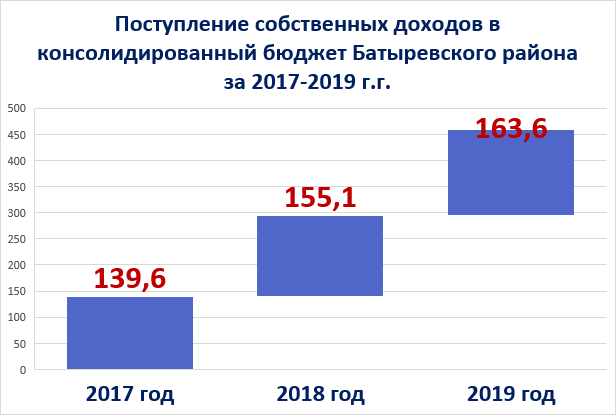 Структура собственных доходов консолидированного бюджета достаточно стабильна: в ней преобладают налоговые доходы — 81,4% (неналоговые доходы — 18,6%). Значительный удельный вес в налоговых доходах консолидированного бюджета занимают налог на доходы физических лиц (60,0%), единый налог на вмененный доход  (10,0%), акцизы (8,4%), земельный налог  (8,2%). Неналоговые доходы консолидированного бюджета составили 30,4 млн руб. (+23,0% к 2018 г.).                                                                                        млн.руб Расходы консолидированного бюджета в 2019 году составили 859,1 млн руб. По сравнению с прошлым годом объем расходов увеличился на 110,0 млн. рублей или на 15,7%.  Структура расходов консолидированного бюджета Батыревского района за 2019 год представлена в таблице.(%)В 2019 году в Батыревском районе реализуются 19 муниципальных программ (предусмотрено 922,0 млн. руб., в т. ч. за счет средств федерального бюджета – 57,7 млн.руб., республиканского бюджета – 597,8 млн. руб., местного бюджета – 266,5 млн. руб., освоение на 01.01.2020 – 859,1 млн. руб., или 93,2% от запланированного объема). 						По состоянию на 1 января 2020 года недоимка по местным налогам составляет 2,9 млн. рублей. По сравнению с прошлым годом недоимка снизилась на 0,4 млн. рублей, или на 12,1%.					Консолидированный бюджет Батыревского района исполнен в целом с профицитом в сумме 6,5 млн. рублей (при плановом дефиците – 47,3 млн. рублей). Транспортный комплексВесь объём грузовых и пассажирских перевозок осуществляется автомобильным транспортом. Основу автомобильных дорог составляют автомагистрали «Цивильск – Ульяновск», «Цивильск – Ульяновск» - Яманчурино», «Калинино – Батырево – Яльчики», «Калинино – Батырево – Яльчики» - Большое Чеменево» - «Шемурша – Сойгино – Алтышево».Общая протяженность автомобильных дорог в границах Батыревского района составляет 556,5 км в том числе:- федерального значения 18 км;- регионального значения 90 км;- местного значения вне границ населенных пунктов 130,1 км;- местного значения в границах населенных пунктов 318,4 км.		В 2019 году из дорожного фонда республики было предусмотрено 285 млн. рублей на ремонт и строительство автомобильных дорог регионального и муниципального значения.								Завершился ремонт участка автомобильной дороги «Цивильск-Ульяновск»-Яманчурино». Данная дорога строилась 3 года в рамках федеральной программы «Устойчивое развитие сельских территорий на 2018-2019 годы и на плановый период до 2020 года». Общая протяженность дороги составляет 19,415 км. на сумму финансирования в 3 этапа - 128 млн.рублей		В рамках федеральной программы «Устойчивое развитие сельских территорий на 2018-2019 годы и на плановый период до 2020 года» начато строительство автомобильной дороги по улице Полевая в с. Норваш-Шигали с общей протяженностью 1,333 км. на общую сумму 12 604 859 рублей. Оно запланировано на 2 года.									В рамках федеральной программы «строительство автомобильных дорог с малой интенсивностью движения» в 2019 году завершена и введена в эксплуатацию автомобильная дорога по улице Чебоксарская в с.Шыгырдан общей протяженностью 2,265 км. на сумму 30,5 млн. рублей.		Проведена реконструкция автодороги «Цивильск-Ульяновск» - Чувашские Ишаки» протяженностью 1,2 км. на сумму 4 003 665 рублей      В рамках соглашения министерства транспорта и дорожного хозяйства Чувашской Республики и администрацией Батыревского района выполнены работы в том числе:											- капитальный ремонт 1-ой дворовой территории многоквартирных домов и подъездов к дворовым территориям в с. Батырево на сумму 883 820 рублей за счет средств бюджетов Чувашской Республики и Батыревского сельского поселения; 											- ремонт автомобильных дорог местного значения вне границ населенных пунктов протяженностью 1,292 км. на сумму 5 033 756,52 рублей, за счет средств бюджетов Чувашской Республики и Батыревского района; 		- ремонт автомобильных дорог местного значения в границах населенных пунктов протяженностью 1,39 км. на сумму  2 104 953,95 рублей, за счет средств бюджетов Чувашской Республики и сельских поселений Батыревского района;											- содержание автомобильных дорог местного значения вне границ населенных пунктов протяженностью 129,5 км на сумму 6 586 366. рублей, за счет средств бюджетов Чувашской Республики и Батыревского района;		- содержание автомобильных дорог местного значения в границах населенных пунктов протяженностью 312,7 км на сумму более 5 289 794,69 рублей, за счет средств бюджетов Чувашской Республики и сельских поселений Батыревского района.								В 2020 году из дорожного фонда республики предусмотрено 100 млн. рублей на ремонт и строительство автомобильных дорог регионального и муниципального значения.									На сегодняшний день проведены следующие мероприятия:			-  в рамках республиканской адресной инвестиционной программы завершено строительство автомобильной дороги в Н. Шигали по ул. Полевая общей протяженностью 1,333 км. на сумму около 13 млн.рублей. Запланировано строительство на 2020-2022 годы автомобильной дороги по улицам К.Маркса и А.П. Табакова общей протяженностью 1,268 км на сумму 41 млн.рублей.												- в рамках федеральной программы «Комплексное развитие сельских территорий» ведется строительство автомобильной дороги по ул. Полевая с. Шыгырдан общей протяженностью 2,530 км в этом году на общую сумму более 39 млн.рублей. Также по данной программе ведется реконструкция автомобильной дороги по улице Октябрьская и подъезд к сельскому клубу по улицам Пушкина и Садовая д. Малые Арабузи общей протяженностью 1,907 км на общую сумму более 48 млн.рублей.							- в рамках федеральной целевой программы «Повышение безопасности дорожного движения в 2019-2035 годах» начаты работы по строительству наружного освещения с устройством пешеходных переходов и тротуаров автомобильной дороги «Калинино-Батырево-Яльчики» на участке населенного пункта с. Тойси на общую сумму более 11 млн.рублей.		Включены в заявку Минтранса Чувашии на предоставление бюджетных ассигнований федерального бюджета на реализацию ведомственного проекта «Развитие транспортной инфраструктуры на сельских территориях» на 2021-2022 годы 3 автомобильные дороги в населенных пунктах: с. Шыгырдан, с. Сугуты и д. Старые Тойси.								Дополнительно имеется 14 проектно-сметных документаций с положительной государственной экспертизой на строительство автомобильных дорог в границах 11 населенных пунктов района.			В рамках соглашения между администрацией Батыревского района и министерством транспорта и дорожного хозяйства Чувашской Республики о предоставлении субсидий из республиканского бюджета Чувашской Республики выполнены работы в том числе:Жилищно-коммунальное хозяйствоНа территории Батыревского района Чувашской Республики расположено 132 многоквартирных домов общей площадью  75,3 тыс. м2.Предоставлением жилищно-коммунальных услуг в Батыревском районе занимаются восемь организацийдве управляющие организации ( частной формы собственности, осуществляют управление многоквартирными домами и оказывают услуги по ремонту и содержанию общего имущества многоквартирных домов) ООО «Чистое село» и ООО «Стройкомфорт. Под управлением находятся 61 МКД, 19 МКД – непосредственная форма управления;					две организации оказывающие услуги по водоснабжению и водоотведению           ( МУП «Чистое село», ООО «Батыревское ЖКХ) ;		две организации оказывающие услуги по электроснабжению                                    ( ООО «Чувашэнерго»,  ООО «Нэск»);							одна организация оказывает услуги газоснабжения ( ООО «Чувашсетьгаз»);											одна организация оказывает услуги по утилизации (захоронение) твердых коммунальных отходов – ООО «Экоцентр»;				теплоснабжающие организации отсутствуют.						- в системе водоснабжения и водоотведения – 6 водозаборов, протяженность 27,04 км водопроводных сетей (износ – %), очистное сооружения  канализации, 12,7 км канализационных сетей (износ –50%).Обеспечено качественной питьевой водой из централизованных систем водоснабжения 10% населения.В рамках реализации Республиканской программы капитального  ремонта общего  имущества в многоквартирных домах в 2019 году выполнены работы по ремонту крыш многоквартирных домов общей площадью 1576 кв.м. на сумму по ул. Андреева 6 и по ул. Юбилейная 10 на общую сумму 5193,3 тысяч рублей.СтроительствоПо итогам 2019 года по Батыревскому району введено в эксплуатацию за счет всех источников финансирования 10 056 кв. м. ( т.е. к плану 100,5%) жилья общей площади при плане 10 тыс. кв. м. По сравнению с 2018 годом по Батыревскому району было введено в эксплуатацию более 9 тыс. кв. м. при плане 16 тыс. кв. м.По итогам 1 полугодия 2020 года по Батыревскому району года введено в эксплуатацию за счет всех источников финансирования 6 670 кв. м. ( т.е. к плану 67 %) жилья общей площади жилья при плане 10 тыс. кв. м.В 2019 году в рамках мероприятий по обеспечению жильем молодых семей государственной программы Российской Федерации «Обеспечение доступным и комфортным жильем и коммунальными услугами граждан Российской Федерации» предоставлены социальные выплаты 20 молодым семьям на сумму 13003,2 тыс. рублей.В рамках мероприятий по улучшению жилищных условий граждан, проживающих на сельских территориях в 2019 году было выдано 10 свидетельств о предоставлении социальной выплаты на строительство (приобретение) жилья на сельских территориях на сумму 9342,48 тыс. рублей. Данные средства направлены на обеспечение социальной выплатой на строительство индивидуального жилого дома для 5 граждан и 5 молодым семьям и молодым специалистам проживающих и работающих в агропромышленной и социальной сфере Батыревского района.			В рамках реализации по обеспечению жилыми помещениями многодетных семей, имеющих 5 и более детей, было выделено из республиканского бюджета более 4 млн. руб. При помощи этой программы была обеспечена 1 многодетная семья.							По договору найма специализированных жилых помещений предоставлены квартиры трем детям-сиротам и детям, оставшимся без попечения родителей, а также лицам из числа детей-сирот и детей, оставшихся без попечения родителей, состоящим на учете на получение жилых помещений, на общую сумму 3043,08 тыс. рублей.					В рамках мероприятий по обеспечению жильем молодых семей государственной программы Российской Федерации «Обеспечение доступным и комфортным жильем и коммунальными услугами граждан Российской Федерации» предоставлены социальные выплаты 19 молодым семьям. 												По улучшению жилищных условий граждан, проживающих на сельских территориях в 2020 году было выдано 2 свидетельства о предоставлении социальной выплаты на строительство (приобретение) жилья на сельских территориях на сумму 2358,4 тыс. рублей. Данные средства были направлены на обеспечение социальной выплатой на строительство индивидуального жилого дома для двух граждан проживающих и работающих в агропромышленной сфере Батыревского района.				Одному ребенку-сироте было предоставлено жилое помещение. Еще 2 сиротам во второй половине полугодия будут предоставлены жилые помещения. На данном этапе введутся конкурсные процедуры по приобретению социального жилья. 							В рамках реализации по обеспечению жилыми помещениями многодетных семей, имеющих 5 и более детей, было выделено из республиканского бюджета более 6 млн. руб. для двух многодетных семей. К концу 2020 года жилищные условия улучшат две многодетные семьи.  Поддержка семей при решении жилищной проблемы станет основой стабильных условий жизни для этой наиболее активной части населения, повлияет на улучшение демографической ситуации на территории Батыревского района. Возможность решения жилищной проблемы, в том числе с привлечением средств ипотечного жилищного кредита или займа, создаст стимул к повышению качества трудовой деятельности, уровня квалификации в целях роста заработной платы. Решение жилищной проблемы семей позволит сформировать экономически активный слой населения.Труд и занятость населенияВ течение 2019 года в отдел Центра занятости населения Чувашской Республики Минтруда Чувашии в Батыревском районе (с. Батырево) за содействием в поиске работы обратились 1411 человек. Произошло снижение экономического активного населения района с 17378 до 16880 человек (на 498 человек).Ситуация на рынке труда в Батыревском районе в течение 2019 года оставалась стабильной.По состоянию на 1 января 2020 года в отделе занятости населения Батыревского района зарегистрировано в качестве безработных граждан 81 человек против 79 человек за аналогичный период прошлого года.  По району уровень безработицы по отношению к трудоспособному населению составил 0,48% против 0,47% за аналогичный период прошлого года. В результате содействия гражданам в поиске подходящей работы в отчетном году трудоустроено 1219 человек. Уровень трудоустройства к числу обратившихся составил 86,4%. Отдел Центр занятости населения Чувашской Республики Минтруда Чувашии в Батыревском районе (с. Батырево) оказывает в рамках государственной программы услуги по содействию безработным гражданам в организации собственного дела. Всего в 2019 году оказана финансовая помощь 2 безработным гражданам на открытие собственного дела, а 9 человек получили консультацию по организации предпринимательской деятельности.В 2019 году в целях обеспечения более равномерной занятости в территориальном аспекте на сезонную и постоянную работы в другие регионы Российской Федерации по направлению центра занятости трудоустроено 29  человек. На общественные работы трудоустроено 206 человек. Из числа граждан, испытывающих трудности в поиске работы, на временную работу трудоустроено 13 человек.  По программе временного трудоустройства безработных граждан в возрасте от 18 до 20 лет из числа выпускников образовательных учреждений начального и среднего профессионального образования, ищущих работу впервые, трудоустроено 4 человека. В 2019 году отделом центра занятости населения Чувашской Республики Минтруда Чувашии в Батыревском районе (с. Батырево) заключено 59 договоров с организациями о проведении оплачиваемых общественных работ. Общая численность граждан, ставших участниками общественных работ составила 206 человек. Основные виды работ, по которым возможна организация общественных работ: уборка и благоустройство территорий, озеленение, вырубка кустарников и деревьев, работа с документами, оформление и ведение баз данных, подсобные работы, вспомогательные работы и другие виды общедоступной деятельности.В 2019 году на временную работу в свободное от учебы время трудоустроено 600 несовершеннолетних. К временному трудоустройству были привлечены дети, принадлежащие к группе риска: неблагополучных семей – 8, из неполных и многодетных семей - 27, малообеспеченных семей – 20, дети, состоящие на учете в КДН – 21. В 2019 году заключено 18 договоров на организацию временного трудоустройства несовершеннолетних граждан, согласно которым трудоустроено 600 подростков.В 2019 году профессиональное обучение и дополнительное профессиональное образование прошли 42 безработных граждан. Кроме того в 2019 году профессиональное обучение прошли 13 женщин, находящихся в отпуске по уходу за ребенком в возрасте до 3 лет. В 2019 году было проведено 7 ярмарок вакансий, в которых заявлено 18 вакансий от 9 предприятий Батыревского района. Государственную услугу по организации профессиональной ориентации граждан в целях выбора сферы деятельности (профессии), трудоустройства, профессионального обучения получили 860 граждан. Государственную услугу по психологической поддержке получили 40 безработных граждан. В программах социальной адаптации безработных граждан на рынке труда приняли участие 50 человек. В 2019 году в банк вакансий центра занятости населения Батыревского района поступила 3124 вакансии.В течение 2019 года в центр занятости поступили сведения о предстоящем высвобождении от 14 предприятий и организаций на сокращение 40 работника.В 2019 году на выплату пособия по безработице из федерального бюджета израсходовано 5307305,6 руб. Численность безработных граждан, которым проводились начисление и выплата пособия по безработице, составила 346 человек. Среднемесячный размер выплаченного пособия на одного безработного составил 6308,62 руб. 42 безработным гражданам, прошедшим обучение по направлению центра занятости населения, выплачена стипендия на общую сумму 224574,2 руб.Начиная с 2019 года в рамках федерального проекта «Разработка и реализация программы системной поддержки и повышения качества жизни граждан старшего поколения «Старшее поколение» национального проекта «Демография» было организовано бесплатное  профессиональное обучение и дополнительное профессиональное образование граждан предпенсионного возраста, в целях повышениях на конкурентоспособности на рынке труда и продолжения трудовой деятельности, как на прежних рабочих местах, так и на новых рабочих местах в соответствии с их пожеланиями, профессиональными навыками и физическими возможностями. В рамках данной программы прошли профессиональное обучение по повышению квалификации, переподготовке 39 граждан предпенсионного возраста. Расходы на проведение данных мероприятий составили 774252,82 руб., из них на выплату стипендии – 90603,84 руб.Образование	В районе система дошкольного образования представлена 11 дошкольными образовательными организациями, 1 начальной школой – детским садом, 20 дошкольными группами в 12 общеобразовательных организациях. В них воспитываются 1806 детей, что составляет 94 % всех детей в возрасте от 1 до 7 лет, проживающих в районе. В очереди на получение места в дошкольные образовательные организации по состоянию зарегистрировано 118 детей в возрасте от 0 до 2 лет. Очередность детей старше 2 лет ликвидирована. В районе функционирует 21 общеобразовательная организация, в которых обучаются 4155 учащихся. В рамках реализации национального проекта «Современная школа» в районе на базе МБОУ «Батыревская СОШ №1», МБОУ «Первомайская СОШ им. В.Митты» и МБОУ «Полевобикшикская СОШ» открыты центры цифрового и гуманитарного развития школьников «Точка роста».. На создание одного Центра было направлено порядка 1,6 миллиона рублей, за счет софинансирования из  бюджета Батыревского района проведен ремонт помещений и закуплена мебель. В 2020 году планируется открытие еще трех центров на базе МБОУ «Батыревская СОШ №2», МБОУ «Норваш-Шигалинская СОШ» и МАОУ «Шыгырданская СОШ им. профессора Э.З.Феизова». 	Организован подвоз 819 детей на 22 школьных автобусах из 36 деревень в 14 общеобразовательных учреждения района. В 2019 году приобретены школьные автобусы для МБОУ «Шаймурзинская ООШ им. Г.Айги» и МБОУ «Тойсинская СОШ». Все школьные автобусы оснащены системой спутниковой навигации ГЛОНАСС и тахографами. 	В образовательных учреждениях систематически пополняется и обновляется парк компьютерной техники. В 2019-2020 учебном году в рамках реализации мероприятий национального проекта «Образование» в образовательные учреждения района поступило компьютерное оборудование (моноблоки, компьютерная периферия) на общую сумму 9 миллионов 746 тысяч рублей.	По итогам 2019-2020 года учащимися Батыревского района заслужено 43 призовых места в олимпиадах различного уровня: 1 место – в России, 24 места в республике, 6 мест в межрегиональной олимпиаде, 4 места в региональной олимпиаде, 8 мест на республиканском этапе интеллектуальной игры младших школьников. Ежегодно денежные премии присуждаются педагогам, подготовившим победителей и призеров всероссийских предметных олимпиад. В этом году сертификат на сумму 150 тысяч рублей вручен Матюшкину Владимиру Васильевичу, учителю «Первомайской средней школы имени Митты» за подготовку призера всероссийской олимпиады школьников по физической культуре.	Михайлова Алевтина Валерьевна, классный руководитель Батыревской  СОШ №1» признана победителем республиканского конкурса на лучшего классного руководителя «Самый классный классный - 2020» и удостоилась денежного поощрения в сумме 50 тыс. рублей.В районе сформирована система поддержки талантливых детей и молодежи. За особую творческую устремленность в 2019-2020 году 28 учащихся отмечены специальной стипендией Главы Чувашской Республики, 10 школьников - стипендией главы администрации Батыревского района.В школах Батыревского района работают 489 педагогов, в том числе 429 учителей. 31,7% учителей имеют высшую квалификационную категорию (в 2018-19 уч. году -30,6%). Средний возраст учителей составляет 47,1 лет (в 2018-19 уч. году - 46,4). Основной состав педагогического сообщества района имеет педагогический стаж более 20 лет, это 72% педагогов и руководителей. Число молодых педагогов со стажем до 3 лет 11,2%. Количество детей в возрасте от 5 до 18 лет охваченных дополнительными общеобразовательными   программами по состоянию на 1 января 2020 года   составляет 2689 человек. К концу 2020 года охват детей в возрасте от 5 до 18 лет дополнительными общеобразовательными программами будет достигнут 70%, в том числе	 12 % детей с ограниченными возможностями здоровья. 	К услугам школьников спортзалы и спортивные площадки, разнообразные кружки и секции, детско-юношеская спортивная школа. В целях привлечения школьников к занятиям физической культурой и спортом во внеурочное время в 2019-2020 учебном году проведена очередная спартакиада среди обучающихся ООШ и СОШ по 22 видам спорта.  	В общеобразовательных организациях ежегодно растет количество школьных спортивных клубов.  В нашем районе таких школьных клубов три: при Батыревской СОШ №1 «Триумф-Батыр», Батыревской СОШ №2 «Успех» и Шыгырданской СОШ №1 «Лидер». По итогам учебного года школьный спортивный клуб «Триумф-Батыр» стал победителем республиканского конкурса ШСК.Во всех образовательных учреждениях района созданы добровольческие объединения в различных направлениях работы. Всего 50 команд, в них более 1000 человек.          По состоянию на 1 августа 2020  года на профилактическом учете  ПДН состоят 6 несовершеннолетних, на учете в КДН    -  4  несовершеннолетних,  34  учащихся – на внутришкольном учете, 65 детей проживают в неблагополучных  семьях.  В районе на 16,7% снизилось количество несовершеннолетних, совершивших преступления, на 33,3% снизилось количество учащихся школ, совершивших преступления. В 2019-2020 году выполнены ремонтные работы в 12 общеобразовательных школах на сумму более 9 млн. рублей  (заменены окна, произведен ремонт медицинских кабинетов 3-х школ, ремонт кровли 3-х учреждений и т.д.), Проведены ремонтные работы во всех дошкольных образовательных учреждениях на сумму более 4 млн. рублей (ремонт кухонных зон, текущий ремонт и т.д.);На капитальный ремонт здания под детскую школу искусств направлено более 11 млн. руб., в том числе из местного бюджета – 1 млн. 200 тысяч рублей.	В дошкольных образовательные учреждения поступило кухонное оборудование на сумму 620 тысяч 992 рубля. Сейчас идет поставка кухонного оборудования для 11 общеобразовательных учреждений.В В 2020 году ведется:- строительство пристроя к МБОУ «Шыгырданская СОШ №1». Финансирование строительства запланировано на сумму более 115 млн. рублей-  капитальный ремонт здания МБОУ «Полевобикшикская СОШ»  на сумму 39 млн. рублей и капитальный ремонт здания  МБДОУ «Шыгырданский детский сад «Ромашка» на сумму более 18 млн. рублей.Физическая культура и спорт В районе всего насчитывается 181 спортивное сооружение, в т. ч. 46 футбольных полей, 32 спортзала, 8 хоккейных площадок,  2 бассейна, 2 лыжные базы с наружным освещением. 46,89 % жителей нашего района систематически занимаются  физкультурой и спортом. Доля обучающихся, систематически занимающихся физической культурой и спортом, в общей численности обучающихся составила 99,0%.В районе культивируются такие виды спорта как вольная борьба, футбол, тяжелая и легкая атлетика, волейбол, баскетбол, плавание, велоспорт, конный спорт, настольный теннис, армспорт, хоккей, гиревой спорт,корэш,триатлон, лыжные гонки, фитнес-аэробика.По этим видам  спорта созданы федерации на общественных началах.  Ежемесячно на базе физкультурно-спортивного комплекса «Паттар» проводятся Дни здоровья и спорта, обеспечивающие жителям безвозмездное посещение спортивных сооружений. Главным проектом развития физической культуры и массового спорта стало поэтапное внедрение Всероссийского физкультурно-спортивного комплекса «Готов к труду и обороне» (ГТО). На портале ГТО зарегистрировано 4611 жителя Батыревского района.В 2019 году нормативы ГТО сдали 1666 обучающихся (41,8 %),1501 человек   работающего населения и пенсионеров (5,1 %), из них на знаки отличия – 1238 человека (86,9 %).В целях реализации проектов, направленных на повышение  уровня комплексного обустройства населенных пунктов, расположенных в сельской  местности в 2019 году проведен ремонт водоснабжения, теплоснабжения, электроснабжения и фасада здания ФСК на общую сумму 7,6 млн руб. В 2020 году проведен ремонт большого бассейна на сумму 4,3 млн. руб.     ЗдравоохранениеВ целях своевременного выявления и профилактики заболеваний, оказания необходимой медицинской помощи, снижения заболеваемости, увеличения продолжительности активной жизни населения в районе ежегодно проводится диспансеризация. В отчетном году 6351 человек прошли диспансеризацию, что составляет 103,5 % от плана.  					В 2019 году, проведен капитальный ремонт травматологического и хирургического отделений стационара Батыревской  центральной районной больницы на сумму 10411,9 тыс. рублей.Без квалифицированных специалистов учреждения здравоохранения не могут оказывать качественную медицинскую помощь. В настоящее время районной больнице требуются 7 врача (врач-терапевт участковый, врач-анестезиолог-реаниматолог, врач-кардиолог, врач общей практики (семейный врач). 												В целях привлечения молодых специалистов для трудоустройства Батыревская центральная районная больница ежегодно заключает целевые договоры с абитуриентами. В настоящее время по целевому договору в высших учебных заведениях обучается 16 студентов, средних профессиональных образовательных учреждениях – 6 студентов.		В рамках программы «Земский доктор» трудоустроено 52 врача, из них на сегодняшний день работают 35 врача (17 врача уволены по семейным обстоятельствам).КультураКультура - это не только уровень политики и муниципальной власти, но и уровень повседневной жизни, когда все, что происходит в обществе, зависит от нас. Культура была и остается той силой, которая поддерживает людей, вселяет в них оптимизм и веру в будущее, помогает переживать трудности. Основными целями и задачами деятельности культуры в 2019 году были: - реализация муниципальных целевых программ и участие в региональных и федеральных программах; - мониторинг исполнения муниципальных заданий; - повышение качества предоставляемых населению услуг в области культуры; - поддержка творческих и социокультурных инициатив населения; - продвижение привлекательности района. На территории района работают 47 сельских домов культуры и клубов, 29 библиотек и 6 библиотечных пунктов, районный историко-этнографический музей «Хлеб», районный архив. С положительной динамикой выполнены показатели майских Указов Президента Российской Федерации, в том числе средняя заработная плата работников учреждений культуры. Средняя заработная плата работников учреждений культуры района за  2019 год  составила 22 525 рублей, а в 2020 составит 23 638 рублей. Рост по сравнению с 2017 годом - 32 %.  Повышение заработной платы стало возможным благодаря выделению субсидий из республиканского бюджета около 2 млн рублей и использования незначительной части внебюджетных средств, то есть средств, заработанных за счет оказания платных услуг, более 500 тысяч рублей использовано на оплату труда. Всего платных услуг учреждениями культуры оказано на общую сумму 2 млн.242 тыс. рублей.Ежегодно на уровне Российской Федерации и Чувашской Республики проводятся грантовые конкурсы по различным направлениям. В рамках республиканского конкурса по итогам конкурсного отбора лучших муниципальных учреждений культуры, находящихся на территориях сельских поселений, и их работников на 2020 год победителями стали в номинациях: «Лучший работник районного Дома культуры» Арланова Вероника Викторовна, заведующий информационно-методическим отделом автономного учреждения «Централизованная клубная система» Батыревского района Чувашской Республики; «Лучший работник сельского Дома культуры» Салахова Дания Мерсеитовна, режиссер Бикшикского народного театра автономного учреждения «Централизованная клубная система» Батыревского района Чувашской Республики;«Лучший работник сельской библиотеки» Камальтдинова Эльфия Ринатовна, заведующий Бикшикской сельской библиотеки муниципального бюджетного учреждения культуры «Централизованная библиотечная система» Батыревского района Чувашской Республики. В районе на сегодняшний день модернизировано 9 учреждений культуры, в 2019 году за счет средств бюджетов всех уровней обновлена материально-техническая база Бахтигильдинского сельского дома культуры на сумму 308 тыс.рублей.В рамках подпрограммы «Устойчивое развитие сельских территорий Чувашской Республики» на 2013-2020 годы в 2019 году построен новый сельский дом культуры на 150 мест в д. Татарские Сугуты (на сумму около 17 млн.руб.). Всего за последние три года в районе построено три новых сельских домов культуры (Долгий Остров, Бахтигильдино и Татарские Сугуты).В рамках программы развитие и укрепление материально-технической базы домов культуры в населенных пунктах с числом жителей до 50 тысяч человек капитально отремонтирован Именевский сельский клуб на 4 млн.рублей. Завершен ремонт двух учреждений культуры – Тарханского СДК и Красномайского клуба (за 2018 – по 2 млн.руб., за 2019- 2 млн. рублей). В районе в рамках различных программ отремонтировано 12 клубов. Всего на реализацию мероприятий в сфере культуры в 2019 году привлечены инвестиции на общую сумму около 26 млн. рублей. Это -огромные цифры, если учесть, что сфере культуры уделяется такое внимание только за последние годы.Для организации досуга населения в сельских Домах культуры действуют 269 клубных формирований – это кружки самодеятельного творчества, клубы по интересам – хоровые, танцевальные, фольклорные, театральные, народных промыслов и др. В них занимается более трех с половиной тысяч человек.  Из общего числа формирований для детей до 14 лет – 95 формирований, для молодёжи от 15 до 35 лет — 62, для взрослого населения- 112.											Проведено 6623 культурно-массовых мероприятий, из них 1256 — на платной основе. Мероприятия посетили 204597 чел. Из них на платной основе — 57584.Клубными учреждениями оказано платных услуг на сумму 1 110 190,00 руб.													С 2017 года работает кинозал «КиноБатыр», у жителей района есть возможность все новинки кинопроката посмотреть на современном оборудовании и в комфортных условиях, где в 2019 году проведено 795 киносеансов с количеством зрителей-4303, кассовый сбор составил около миллиона рублей.									Проблема привлечения населения для участия в массовых культурно-досуговых мероприятиях, несмотря на принимаемые меры, остается достаточно актуальной.								Наиболее значимым событием в культурной жизни района является «Акатуй-Сабантуй».  Более 10 лет в населенных пунктах района проводятся народные праздники «Дни деревень», объединяющие поколения, являющиеся основой сохранения традиций и культуры многонационального батыревского народа.												На сегодняшний день устанавливается «Доска почета Батыревского района», на котором будут размещены портреты Почетных граждан района и Лучших по профессии. 											В с. Тарханы ежегодно проходит Кокелевский международный пленэр с  участием известных художников из разных регионов России, в том числе Республики Беларусь, Украины.  Итогом работы всех 13 пленэров стала выставка избранных произведений в галерее «Серябряный век» Национальной библиотеки Чувашской Республики.  В 2018 году благоустроили территорию дома-музея А.А. Кокеля на сумму 2 млн. рублей, в 2019-2020 году проведена реставрация данного музея на сумму 4 млн.рублей. 						Музей – это то место, где история оживает в экспонатах, фотографиях, письмах и воспоминаниях. Батыревским районным историко-этнографическим музеем «Хлеб» основные показатели за 2019 год выполнены с увеличением по сравнению с предыдущим годом. Радует то, что количество музейных предметов увеличилось на 150 и составило 10813 предметов основного и научно-вспомогательного фондов.							Из них представленных зрителю во всех формах- 5785ед. 			Архив – это учреждение, которое осуществляет прием, хранение документов и организует их использование в научных, политических, народнохозяйственных, социально-культурных и иных целях. По состоянию на 1 января 2020 года в районном архиве хранится  253 фонда, в 2019 году открыт 1 новый фонд.										На сегодняшний момент книга - самый доступный, простой и надежный источник информации и этим источником воспользовались, т.е. посетили библиотеки  более 335 тыс. раз. Современная библиотека - это уже не только книгохранилище, но и своеобразный электронный архив. Онлайновое обслуживание удаленных пользователей библиотек так же, как и предоставление информации из удаленных источников, становится нормой. Нашим читателям уже доступны фонды Национальной электронной библиотеки в 6 библиотеках. Назначение литературы – это воспитание умов, а красота литературного языка помогает добиться этой главной цели. По-прежнему осуществляется нестационарное библиотечное обслуживание работников учреждений, организаций, читателей-инвалидов и пожилых людей, живущих в отдаленном доступе к центральной и районной детской библиотеке. Еще библиотеки Батыревского района отличает издательская деятельность. Выпускаемые брошюры, листовки, закладки, буклеты, плакаты - высокого качества, применяются почти на каждом районном мероприятии.ТуризмНа территории района располагаются 4 объекта культурного наследия X-XII веков Федерального значения: городище «Тигашевское», селище Тигашевское I, II, III» и 7 памятников археологии. В 2019 году две недели с первого дня лета археологи Чувашского института гуманитарных наук и студенты ЧГПУ имени И.Я. Яковлева вели раскопки на Тигашевском городище, где полноценных раскопок не было с 1980-х годов. Результаты порадовали ученых и их помощников.  Так же в районе имеются 12 памятников градостроительства и архитектуры объекты регионального значения. Всего по району 23 объекта культурного наследия.В 2019 году подготовлены 18 навигационных знаков для установки информационных знаков системы навигации в сфере туризма на участках автомобильных дорог общего пользования федерального и регионального значения. В сентябре 2020 года планируется установить информационный стенд «Тигашевское городище». Объектов туристического показа в районе 26.В 2019 году пчеловодческое хозяйство Н.П. Пирожкова с. Тарханы – Ульетерапия и Аэротерапия участвовал на республиканском конкурсе «Лидеры туриндустрии Чувашской Республики – 2019» был удостоен диплома в номинации «Лучший объект туристского показа Чувашской Республики». В районе действуют совет по межконфессиональными и межнациональным отношениям, который участвует в подготовке и проведении мероприятий, направленных на укрепление межнациональных отношений и межконфессионального мира, формировании духовно-нравственных ценностей и толерантности в обществе. На сегодняшний день в чувашских населенных пунктах района 15 православных храмов и 15 часовен, а в  татарских населённых пунктах функционируют 19 мечетей. В 2018 году открыты 2 храма: в д.Балабаш Нурусово, часовня в честь Архангела Михаила и  мечеть «Муслима» в с.Шыгырдан. В 2019 году открылись 3 часовни: в д.Старое Котяково, д.Малое Батырево и д.Старые Тойси.  Второй год подряд наш район принимал участие в региональном этапе   Всероссийского конкурса «Лучшая муниципальная практика». В 2018 году свою практику представило Шыгырданское сельское поселение и заняло 3 место, а 2019 году  проект Бикшикского сельского поселения «Мы ветви одного дерева» был высоко оценен конкурсной комиссией в номинации «Укрепление межнационального мира и согласия, реализация иных мероприятий в сфере национальной политики на муниципальном уровне» и удостоился 2 места в республике, и среди субъектов Российской Федерации мы вошли в число пяти лучших. Всего конкурсной комиссией были рассмотрены 168 заявок из 58 субъектов Российской Федерации. Бикшикское сельское поселение Батыревского района награждено Благодарственным письмом Федерального агентства по делам национальностей, координатор проекта режиссер Бикшикского народного театра Дания Салахова.		В отрасли культуры трудятся яркие, творчески увлеченные личности, прекрасные мастера своего дела. На 1 января 2020 года численность работников составляет 139 человек, из них 87-клубная система, 46 человек – библиотечная система, в музее и в архиве по 3 человека. 34,5 % с высшим образованием, 32,4 % со средним специальным и 33,1 % - без профессионального образования.  								Доля работников работающих на полную ставку – 0,39 (54 чел.), на 0,75 – 0,27 (38 чел.), на 0,5 – 0,31 (42 чел.), на 0,25 – 0,03 (5 чел.).			Средний возраст работников 45 лет. 						124 человека прошли обучение на курсах повышения квалификации и приняли участие в обучающих семинарах. 							2 работник со званием «Заслуженный работник культуры  Российской Федерации», 9 - со званием «Заслуженный работник культуры Чувашской Республики». Многие награждены ведомственными наградами и поощрены почетной грамотой администрации   Батыревского района.			Многое сделано за прошедший год учреждениями культуры по обслуживанию населения. Хотелось бы отметить проблемы, связанные с удовлетворением изменившихся и возросших культурных запросов и досуговых потребностей населения района.  В 2019 году три учреждения культуры нашего района прошли независимую оценку качества работы, основными критериями которой являются открытость и доступность информации об организации, комфортность условий предоставления услуг, доступность для инвалидов, доброжелательность и вежливость работников, удовлетворенность условиями оказания услуг. По результатам независимой оценки качества условий оказания услуг организациями культуры в 2019 году:	- клубная система набрала 77 баллов;							- библиотечная система 96 баллов;								- музей 89 баллов.									За последние 7 лет отремонтировано полностью или частично и модернизировано 15 учреждений культуры. С учетом того, что многие учреждения построены более чем 40 лет, во многих необходимо заменить оконные и дверные блоки, провести текущий или капитальный ремонт. В 2020 году на развитие отрасли «Культура» направлено более 32 млн. рублей:		- ремонт клубов в населенных пунктах Старое Котяково, Малые Арабузи, Чувашские Ишаки, культурно- досугового центра  в с.Батырево и модернизация семи сельских клубов;								- ремонт и обновление централизованной библиотечной системы, районного архива.											- реконструкция здания ДШИ.							Кроме этого на модернизацию учреждений культуры района предусмотрено более 5 млн. рублей, на обновление книжного фонда – около 1 млн. 400 тыс.рублей.									Учреждения культуры сегодня – это не только центры общения и реализации свих творческих способностей, но и центры гражданско-патриотического и духовно- нравственного воспитания населения. В честь празднования юбилея Победы в Великой Отечественной войне 1941-1945 годов, и не менее для всех нас важного и значимого события- столетия Чувашской автономии с января по декабрь текущего года в районе запланировано более 300 мероприятий.							На сегодняшний день в Батыревском районе проживают 17 участников Великой Отечественной войны, в т.ч. 5 инвалидов Великой Отечественной войны, 105 вдов умерших участников ВОВ, 531 труженик тыла. В рамках праздничных мероприятий организовано вручение юбилейной медали «75 лет Победы в Великой Отечественной войне 1941-1945 гг.». Всего данной награды удостоены 565 ветеранов войны Батыревского района.					В реестре памятных мест и сооружений, посвященных Великой Отечественной войне 1941-1945 гг., локальным конфликтам, расположенных на территории Батыревского района Чувашской Республики по состоянию на 01.01.2020 г. числятся:											-  46 мемориальных объектов, посвященных ВОВ;					- 6 мемориальных объектов, посвященных локальным конфликтам;		- 15 воинских захоронений.Безопасность жизнедеятельностиДля проведения аварийно-спасательных и других неотложных работ на территории района функционирует 12 внештатных формирований гражданской обороны. С 2011 года функционирует   единая дежурно-диспетчерская служба, которая оснащена системой обеспечения вызова экстренных оперативных служб по единому номеру «112».На территории района функционируют сегменты аппаратно-программного комплекса «Безопасное муниципальное образование» В с. Батырево на оживленных местах установлены и проводят видеофиксацию 19 камер видеонаблюдения.Все муниципальные учреждения образования и культуры имеют актуальные паспорта безопасности.Для обеспечения общественного порядка и противодействия преступности в районе создана народная дружина из 10 человек. Систематически члены народной дружины совместно с сотрудниками полиции выходят на дежурство.Проблемы муниципального образованияДорожная инфраструктура1. Строительство, реконструкция, капитальный ремонт автомобильных дорог2020 год:Строительство автомобильной дороги по ул. Полевая в с. Норваш-Шигали (протяженность 1,333 км, стоимость 2,8 млн рублей).Строительство автомобильной дороги по ул. Полевая в с. Шыгырдан (протяженность 0,531 км, стоимость 8,3 млн рублей).Строительство автомобильной дороги к цеху по переработке биоотходов с. Шыгырдан (протяженность 1,999 км, стоимость 31,4 млн рублей).Реконструкция автомобильной дороги по улице Октябрьская и подъезд к сельскому клубу по улицам Пушкина и Садовая деревни Малые Арабузи (протяженность 1,907 км, стоимость 48,8 млн рублей).2020-2022 годы:Строительство автомобильной дороги по ул. Карла Маркса и ул. А.П. Табакова с примыканием к автомобильной дороге регионального значения Калинино – Батырево – Яльчики на км 96+297 в с. Батырево (протяженность 1,268 км, стоимость 41,0 млн рублей).2021 год:Строительство автомобильной дороги по ул. Заречная и Садовая в с. Сугуты (протяженность 1,4 км, стоимость 26,6 млн рублей).Строительство автомобильной дороги по ул. Южная в с. Туруново (протяженность 0,9 км, стоимость 16,2 млн рублей).Строительство автомобильной дороги по ул. Ленина в с. Шыгырдан (протяженность 2,8 км, стоимость 58,0 млн рублей).Строительство автомобильных дорог микрорайона "Южный" с. Батырево (протяженность 4,3 км, стоимость 108,0 млн рублей).Строительство автомобильной дороги по ул. Крымова и Подгорная в д. Полевые Бикшики (протяженность 1,3 км, стоимость 28 млн рублей).2022 год:Реконструкция автодороги "Цивильск - Ульяновск" - Старое Котяково - Татмыш Югелево (протяженность 5,0 км, стоимость 95,0 млн рублей).Строительство автомобильной дороги "Калинино-Батырево-Яльчики-Новое Бахтиарово" (протяженность 2,4 км, стоимость 61,3 млн рублей).Строительство автомобильной дороги "ул. Лесная, ул. Полевая" в д. Балабаш-Нурусово (протяженность 1,54 км, стоимость 28,5 млн рублей).Капитальный ремонт автомобильной дороги «Бахтигильдино – Балабаш-Нурусово» (протяженность 3,0 км, стоимость 51,0 млн рублей).Строительство автомобильной дороги "ул. Колхозная, Апанаева в д. Долгий Остров" (протяженность 1,2 км, стоимость 23,0 млн рублей).Строительство автомобильных дорог микрорайона "Южный" с. Шыгырдан (протяженность 15,1 км, стоимость 286,9 млн рублей).Капитальный ремонт автомобильной дороги по ул. Н. Кошкина, Кооперативная и Напольная в д. Новое Котяково (протяженность 1,3 км, стоимость 25,0 млн рублей).Строительство а/д по ул. Дружбы (проезд Ярмарочный) в с. Батырево (протяженность 0,97 км, стоимость 20 млн рублей).2023 год:Капитальный ремонт автомобильной дороги "Старые Тойси - Татарские Тимяши" (протяженность 2,4, стоимость 61,0 млн рублей).Строительство автомобильной дороги по ул. Ленина в д. Шаймурзино (протяженность 0,95 км, стоимость 19,0 млн рублей).Строительство автомобильной дороги по ул. Центральная в д. Татарские Сугуты (протяженность 2,9 км, стоимость 60,7 млн рублей).Строительство автомобильной дороги по ул. Ф. Ситты в д. Малое Батырево (протяженность 1,65 км, стоимость 34,6 млн рублей).2024 год:Строительство автомобильной дороги по ул. Кокеля в с. Тарханы (протяженность 0,26 км, стоимость 5 млн рублей).2025 год:Строительство автомобильной дороги по ул. Новая в д. Красномайск (протяженность 0,86 км, стоимость 15,6 млн рублей).2026 год:Строительство автомобильной дороги по ул. Кооперативная, Тукая, Свободы в с. Шыгырдан (протяженность 2,9 км, стоимость 55,0 млн рублей).Строительство автомобильной дороги по ул. Чапаева, пер. Титова в д. Кзыл-Чишма (протяженность 1,044 км, стоимость 18,4 млн рублей).Строительство автомобильной дороги по ул. 50 лет Октября в с. Новое Ахпердино (протяженность 2,065 км, стоимость 58,3 млн рублей).Что делаетсяПроектно-сметная документация имеется.Пути решенияВключение в перечень объектов строительства автодорог на 2020-2024 годы.Источники и объёмы финансированияФинансирование за счет Федеральных и республиканских средств.2. В 2020 году в дорожном фонде сельских поселений района предусмотрены средства на ремонт (щебеночный) автомобильных дорог общего пользования местного значения в границах населенных пунктов поселения в общей сумме 9,4 млн рублей, в том числе за счет средств из республиканского бюджета 5,5 млн рублей, что позволит отремонтировать всего лишь 9 км из 318 км (3%). При этом износ дорожного покрытия составляет около 70%.Пути решенияВключение в Государственную программу Чувашской Республики «Развитие транспортной системы Чувашской Республики» на последующие года для более эффективного использования бюджетных средств по направлениям строительства или капитального ремонта.Источники и объёмы финансированияФинансирование за счет Федеральных и республиканских средств.3. В целях безопасности дорожного движения остро стоит проблема отсутствия тротуаров на 12 участках дорог республиканского и районного значения. Что делаетсяОбращение в Минтранс ЧР о потребности в финансовых средствах на ремонт тротуаров площадью 8320 м2 стоимостью 9,3 млн рублей.Пути решенияВключение в Государственную программу Чувашской Республики «Развитие транспортной системы Чувашской Республики» на последующие года.Источники и объёмы финансированияФинансирование за счет Федеральных и республиканских средств.4. На территории Тойсинского сельского поселения Батыревского района имеется два моста, находящихся в предаварийном состоянии. Строительство, капитальный ремонт и финансирование относится к полномочиям Минтранса Чувашии. Что делаетсяПланируется диагностическое обследование данных мостов.Пути решенияНеобходимы средства на разработку ПСД и включение в соответствующую государственную программу.Источники и объёмы финансированияФинансирование за счет Федеральных и республиканских средств.ОбразованиеРеконструкция здания детского сада в с. Новое Ахпердино под начальную школу - детский сад со строительством спортзала.Что делаетсяНаправлено письмо в Министерство образования и молодежной политики Чувашской Республики от 31.01.2020 года №325 о включении объекта в государственную программу Чувашской Республики «Развитие образования» от 10.02.2020 года №437 предложения о корректировке объемов бюджетных ассигнований из республиканского бюджета на 2020 год.Реконструкция здания «Новоахпердинский детский сад «Сеспель» (проектная мощность - 75, количество дошкольников - 33) под начальную школу - детский сад со спортзалом. Она позволит обеспечить безопасность обучения учащихся, эффективное использование бюджетных средств и позволит привлечь к занятиям физической культурой и спортом не только школьников, но и активную часть молодежи села и населения в целом. К сведению (здание МБОУ «Новоахпердинская ООШ» имеет физический износ более 65%, год постройки - 1950, двухэтажное, деревянное здание, кол - во обучающихся - 74. Объявлен конкурс для определения подрядчика на разработку ПСД.Пути решенияВключение в перечень объектов строительства (реконструкции) Республиканской адресной инвестиционной программы на 2020-2025гг и Государственной программы Чувашской Республики «Развитие образования».Источники и объёмы финансированияФинансирование за счет Федеральных, республиканских и муниципальных средств. Реконструкция здания детского сада в д. Бахтигильдино под начальную школу с дошкольной группой со строительством спортзала.Что делаетсяНаправлено письмо в Министерство образования и молодежной политики Чувашской Республики от 03.07.2018 года № 1833 о включении в программу капитального ремонта образовательных учреждений; от 10.02.2020 года №437 предложения о корректировке объемов бюджетных ассигнований из республиканского бюджета на 2020 год; от 23.05.2019 года №1373 о включении объекта в перечень объектов строительства (реконструкции) Республиканской адресной инвестиционной программы на 2020-2022 гг.Реконструкция здания детского сада «Херле палан» в д. Бахтигильдино под начальную школу детский сад на 2 класс-комплекта и одну дошкольную группу позволит вывести из эксплуатации деревянное здание основной школы (введено в эксплуатацию в 1956 году, кол - во учащихся - 33), позволит более эффективно использовать имеющиеся площади для образовательных целей. Детский сад построен в 1989 году, блок здания №1 находится в аварийном состоянии). В связи с внесением изменения в техническое задание на проектирование (строительство спортзала) проектно-сметная документация направлена на перепроектирование. Ведутся проектно- изыскательские работы. Необходимы финансовые средства в размере 1222,0 тыс. рублей.Пути решенияВключение в перечень объектов строительства (реконструкции) Республиканской адресной инвестиционной программы на 2020-2025 гг. и Государственной программы Чувашской Республики «Развитие образования».Источники и объёмы финансированияФинансирование за счет Федеральных, республиканских и муниципальных средств.Капитальный ремонт с необходимостью технологического присоединения инженерно-технических сетей МБОУ «Шыгырданскоя СОШ №1» к строящемуся пристрою на 120 мест.Что делаетсяНаправлено письмо в Министерство образования и молодежной политики Чувашской Республики от 10.02.2020 года №437 предложения о корректировке объемов бюджетных ассигнований из республиканского бюджета на 2020 год.В связи со строительством пристроя к зданию МБОУ «Шыгырданская СОШ №1» возникает необходимость технологического присоединения инженерно-технических сетей пристроя к действующему зданию школы. Здание школы построено в 1976 году. Для выполнения данного мероприятия необходимо около 30 млн рублей. Ремонт необходим на втором этапе строительства пристроя (в 2021 году).Пути решенияВключение в перечень мероприятий «Капитальный ремонт муниципальных общеобразовательных организаций, имеющих износ 50 процентов и выше».Источники и объёмы финансированияФинансирование за счет республиканских и муниципальных средств.Строительство блочно-модульной котельной для теплоснабжения здания МБДОУ «Василек» в с. Батырево.Что делаетсяНаправлено письмо в Министерство образования и молодежной политики Чувашской Республики от 10.02.2020 года №437 предложения о корректировке объемов бюджетных ассигнований из республиканского бюджета на 2020 год.Здание МБДОУ «Батыревский детский сад «Василек» введено в эксплуатацию в 1986 году. Проектная мощность детского сада составляет на 174 мест. В детском саду 164воспитанников, функционируют две группы раннего возраста, одна группа младшего возраста, одна группа среднего возраста, и одна группа старшего возраста.На сегодняшний момент оборудование котельной МБОУ «Батыревский детский сад «Василек» находится в предаварийном состоянии. Здание котельной введено в эксплуатацию в 1986 году, Проектно-сметная документация разработана. Сметная стоимость строительства составляет 2938,56 тыс. рублей.Необходимо провести государственную экспертизу проектной- сметной документации. Необходимо средства в размере около 400,0 тыс. рублей.Источники и объёмы финансированияФинансирование за счет республиканских и муниципальных средств.На территории района около 60 % образовательных учреждений, где существующая система отопления, электроснабжения нуждается в капитальном ремонте (не соответствует нормативам СанПиНа и пожарной безопасности), так же требуется модернизация 6 котельных при образовательных учрежденьях. Объем финансирования – 118,0 млн рублей.Необходимо разработка ПСД для последующего включения в соответствующие программы.Предполагаемые источники финансирования-средства федерального, республиканского и местного бюджетов.Для реализации программы «Капитальный ремонт (замена оконных блоков) муниципальных общеобразовательных организаций» и приведение в соответствие с санитарно- гигиеническими и противопожарными требованиями по 8 учреждениям образования подготовлена сметная документация, прошедшая государственную экспертизу. Необходимый объем финансирования - 8,7 млн рублей.Пути решенияВыделение средств на приведение в соответствие с санитарно-гигиеническими и противопожарными требованиями.Источники и объёмы финансированияФинансирование за счет Федеральных, республиканских и муниципальных средств. 7. Строительство пристроя (спортивного зала, актового зала, столовой, кабинет, ОБЖ, технологии) к зданию МБОУ «Долгоостровская СОШ» по ул.Школьная д.3 Батыревского района Чувашской РеспубликиЧто делается Разрабатывается проектно-сметная документация.Пути решенияВключение в перечень объектов строительства (реконструкции) Республиканской адресной инвестиционной программы на 2020-2025 гг. и Государственной программы Чувашской Республики «Развитие образования».Источники и объёмы финансированияФинансирование за счет республиканских и муниципальных средств.8. Реконструкция здания МАОУ «Сугутская СОШ» по ул. Советская д 2 с.Сугуты Батыревского района Чувашской Республики под размещение дошкольных групп детского сада с.Сугуты.Что делается Разрабатывается проектно-сметная документация.Пути решенияВключение в перечень объектов строительства (реконструкции) Республиканской адресной инвестиционной программы на 2020-2025 гг. и Государственной программы Чувашской Республики «Развитие образования».Источники и объёмы финансированияФинансирование за счет республиканских и муниципальных средств.9. Строительство спортивной площадки МБОУ “Батыревская СОШ № 2” на общую сумму 10,0 млн рублей.Что делаетсяПСД на стадии разработки.Пути решенияВключение в перечень объектов строительства на 2020-2024 годы.Источники и объёмы финансированияЗа счет федеральных и республиканских средств. Сумма софинансирования за счет средств местного бюджета.10. Капитальный ремонт МБОУ “Батыревская СОШ № 2” на общую сумму 32,0 млн рублей.Что делаетсяПСД на стадии разработки.Пути решенияВключение в перечень объектов ремонта на 2020-2024 годы.Источники и объёмы финансированияЗа счет федеральных и республиканских средств. Сумма софинансирования за счет средств местного бюджета.11. Требуется капитальный ремонт в трех ДОУ на общую сумму 25,0 млн рублей.Что делаетсяПСД на стадии разработки.Пути решенияВключение в перечень объектов ремонта на 2020-2024 годы.Источники и объёмы финансированияЗа счет федеральных и республиканских средств. Сумма софинансирования за счет средств местного бюджета.12. Капитальный ремонт МБОУ «Полевобикшикская СОШ» сметная стоимость объекта 37,9 млн рублей, в том числе в 2020 году выделено 14,0 млн рублей. Для завершения капитального ремонта требуется 23,9 млн рублей.Что делаетсяПСД имеется.Пути решенияВключение в перечень объектов капитального ремонта на 2021 год.Источники и объёмы финансированияЗа счет федеральных и республиканских средств. Сумма софинансирования за счет средств местного бюджета.13. Капитальный ремонт МБДОУ «Шыгырданский детский сад «Ромашка» сметная стоимость объекта 18,4 млн рублей, в том числе в 2020 году выделено 11,0 млн рублей. Для завершения капитального ремонта требуется 7,4 млн рублей.Что делаетсяПСД имеется.Пути решенияВключение в перечень объектов капитального ремонта на 2021 год.Источники и объёмы финансированияЗа счет федеральных и республиканских средств. Сумма софинансирования за счет средств местного бюджета.ЖКХ1. Качество подаваемой населению воды не соответствует ГОСТ «Вода питьевая». Необходима замена оборудования станции водоочистки в с. Батырево. Ориентировочная стоимость - 60,0 млн рублей.Что делается. Разрабатывается проектная документация «Модернизация станции водоочистки в с. Батырево».Источники и объёмы финансированияФинансирование за счет республиканских и муниципальных средств.2. Существующие канализационные очистные сооружения, расположенные в с. Батырево на сегодняшний день, не обеспечивают очистку стоков до нормативного состояния. Оборудование очистных сооружений устарело, работает с перебоями. Стоимость реализации 81,6 млн. рублей.Что делается. Подготовлен проект «Реконструкция канализационных очистных сооружений с. Батырево Батыревского района Чувашской Республики». Источники и объёмы финансированияФинансирование за счет федеральных, республиканских и муниципальных средств.3. Требуется капитальный ремонт водонапорных башен и водозаборных скважин. Проведена работа по разработке ПСД по 4 объектам. Необходимый объем финансирования - 2,8 млн рублей.Пути решенияВыделение средств на приведение ремонтных работ.Источники и объёмы финансированияФинансирование за счет Федеральных, республиканских и муниципальных средств.Строительство жильяНа улучшение жилищных условий по Батыревскому району гражданам и молодым семьям выделяют ряд социальной помощи по различным государственным программам.На сегодняшний день по Федеральной целевой программе «Обеспечение жильем молодых семей» в очереди состоят 70 молодых семей.По государственной программе Российской Федерации «Комплексное развитие сельских территорий» в очереди на улучшение жилищных условий состоят 165 граждан, живущие и работающие на селе.Для обеспечения жилыми помещениями по договорам социального найма категорий граждан, указанных в пп. З и 6. Части 1 статьи 11 Закона Чувашской Республики от 17.10.2005 года №42 «О регулировании жилищных отношений» по категории многодетные семьи по району состоят 18 многодетных семей.Подпрограмма «Обеспечение жилыми помещениями детей-сирот и детей, оставшихся без попечения родителей, лиц из числа детей-сирот и детей, оставшихся без попечения родителей» государственной программы Чувашской Республики «Обеспечение граждан в Чувашской Республике доступным и комфортным жильем» на сегодняшний день по Батыревскому району состоят в очереди 25 дети-сироты, на учете для получения жилья.Что делаетсяДля реализация этих государственных программ ежегодно формируются списки желающих улучшить свои жилищные условия и строятся многоквартирные дома с привлечением частных инвестиций. Создаются жилищные комиссии с выездом по каждому объекту.Объем финансирования денежных средств, выделяемые для реализации этих программ не хватает. С каждым годом желающих улучшить свои жилищные условия увеличиваются, а финансирование уменьшается.Источники и объёмы финансированияДля обеспечения жилыми помещениями детей-сирот и детей, оставшихся без попечения родителей необходимо 41,5 млн рублей.Для реализации помощи многодетным семьям по Батыревскому району необходима сумма 43,4 млн рублей.Энергетика1. Строительство уличного освещения вдоль автомобильных дорог республиканского значения в Большечеменевсом, Сигачинском, Тарханском, Шаймурзинском и Н. Шигалинском сельских поселениях.Пути решенияВключение в перечень объектов строительства соответствующей государственной программы Чувашской Республики в 2021 году.Источники и объёмы финансированияФинансирование за счет Федеральных и республиканских средств.2. Разработка ПСД и строительство системы электроснабжения, газоснабжения на земельных участках, выделенных многодетным семьям в микрорайонах “Южный” с. Батырево и с. Шыгырданы. Необходимый объем финансирования - 239,0 млн рублей.Пути решенияВключение в перечень объектов строительства соответствующей государственной программы Чувашской Республики в 2020-2021 гг.Источники и объёмы финансированияФинансирование за счет Федеральных и республиканских средств.СвязьНет сотовой телефонной связи в поселке Хурама Твар.Что делаетсяОбращения в адрес операторов сотовой связи.Пути решенияВозведение вышек сотовой связи, прокладка кабеля оптико-волоконной связи Источники и объёмы финансированияОриентировочная стоимость - 2-3 млн рублей.Необходимы средства на установку системы оповещения ГО и ЧС в населенных пунктах Батыревского района. Необходимая сумма финансирования- 9,0 млн рублей.Пути решенияВключение объекта для финансирования.Источники и объемы финансированияФинансирование из республиканского бюджета Чувашской Республики. 3. Внедрение системы “Безопасный город” на территории 19 сельских поселений.Пути решенияВключение объекта для финансирования.Источники и объемы финансированияФинансирование из федерального, республиканского бюджета Чувашской Республики. Транспортная доступностьНа муниципальных автобусных маршрутах малая окупаемость.Что делаетсяПеревозчики обращаются с ходатайством о закрытии муниципальных маршрутов.Пути решенияВозмещение убытков перевозчика.ЭкологияНа полигон ТКО с. Батырево, Батыревского района ввозят ТКО из четырех районов (Батыревский район, Комсомольский район, Шемуршинский район, Яльчикский район). Нарастание недовольства у населения, отрицательное отношение к мусорной реформе у населения.Пути решенияЗапрет на ввоз мусора на Полигон ТКО в с. Батырево остальных районов, кроме Батыревского.Источники и объёмы финансированияВыделение земельных участков для полигона ТКО в Комсомольском, Шемуршинском, Япьчикском, с дальнейшим размещением у каждого района своих полигонов для ТКО.КультураГазоснабжение и ремонт системы отопления Шаймурзинского сельского клуба АУ «Централизованная клубная система» Батыревского района на общую сумму 3,0 млн рублей, год постройки 1961Что делается ПСД в стадии разработки.Пути решенияВключение в перечень объектов ремонта на 2020-2024 гг.Источники и объёмы финансированияЗа счет федеральных и республиканских средств. Сумма софинансирования за счет средств местного бюджета.Газоснабжение и текущий ремонт Подлесно - Шигалинского сельского клуба АУ «Централизованная клубная система» Батыревского района Чувашской Республики на общую сумму 4,5 млн рублей. Здание деревянное 1960 года постройки, проведен ремонт в 2012 году.Что делаетсяПСД на стадии разработки.Пути решенияВключение в перечень объектов ремонта на 2020-2024 гг.Источники и объёмы финансированияЗа счет федеральных и республиканских средств. Сумма софинансирования за счет средств местного бюджета.3.	Строительство сельского клуба на 100 мест в д. Старые Тойси Батыревского района Чувашской Республики на общую сумму 17,5 млн рублей 1959 ремонт, уничтожен пожаром.Что делаетсяРазработана ПСД, проходит экспертизу, срок выхода август 2020 года.Пути решенияВключение в перечень объектов строительства на 2020-2024 гг.Источники и объёмы финансированияЗа счет федеральных и республиканских средств. Сумма софинансирования за счет средств местного бюджета.4.	Строительство сельского клуба на 100 мест в д. Сидели Батыревского района Чувашской Республики на общую сумму 17,5 млн рублей. Что делаетсяПСД на стадии разработки.Пути решенияВключение в перечень объектов строительства на 2020-2024 гг.Источники и объёмы финансированияЗа счет федеральных и республиканских средств. Сумма софинансирования за счет средств местного бюджета.5. Строительство Мало - Батыревского сельского клуба на 100 мест АУ «Централизованная клубная система» Батыревского района на общую сумму 17,5 млн рублей.Что делаетсяТребуется разработки ПСДПути решенияВключение в перечень объектов строительства на 2020-2024 гг.Источники и объёмы финансированияЗа счет федеральных и республиканских средств. Сумма софинансирования за счет средств местного бюджета.6.	Строительство сельского клуба на 150 мест в д. Бакашево Батыревского района Чувашской Республики на общую сумму 23 млн рублей. Что делаетсяПСД на стадии разработки.Пути решенияВключение в перечень объектов строительства на 2020 - 2024 гг.Источники и объёмы финансирования За счет федеральных и республиканских средств. Сумма софинансирования за счет средств местного бюджета.7.	Строительство сельского клуба на 100 мест в д. Яншихово Батыревского района Чувашской Республики на общую сумму 17,5 млн рублей. Деревянное здание, ремонта не было.Что делаетсяПСД на стадии разработки.Пути решенияВключение в перечень объектов строительства на 2020 - 2024 гг.Источники и объёмы финансированияЗа счет федеральных и республиканских средств. Сумма софинансирования за счет средств местного бюджета.8.	Строительство сельского клуба на 150 мест в с. Тойси Батыревского района Чувашской Республики на общую сумму 18,0 млн рублей.Что делаетсяРазработана ПСД, проходит экспертизу, срок выхода март 2020 года.Пути решенияВключение в перечень объектов строительства на 2020 - 2024 гг.Источники и объёмы финансированияЗа счет федеральных и республиканских средств. Сумма софинансирования за счет средств местного бюджета.9. Строительство сельского клуба на 100 мест в д. Абамза Батыревского района Чувашской Республики на общую сумму 17,5 млн рублей. Деревянное здание, 1974 года постройки. Ремонта не было.Что делаетсяПСД на стадии разработки.Пути решенияВключение в перечень объектов строительства на 2020 - 2024 гг.Источники и объёмы финансированияЗа счет федеральных и республиканских средств. Сумма софинансирования за счет средств местного бюджета.10.	Строительство Татмыш-Югелевского сельского клуба на 100 мест АУ «Централизованная клубная система» Батыревского района Чувашской Республики на общую сумму 17,8 млн рублей.Что делаетсяПСД на стадии разработки.Пути решенияВключение в перечень объектов строительства на 2020 - 2024 гг.Источники и объёмы финансированияЗа счет федеральных и республиканских средств. Сумма софинансирования за счет средств местного бюджета.11. Строительство Балабаш-Баишевского сельского дома культуры на 150 мест АУ «Централизованная клубная система» Батыревского района Чувашской Республики на общую сумму 23,5 млн рублей. Деревянное здание 1959 года постройки, был текущий ремонт здания в 2012 году.Что делаетсяПСД на стадии разработки.Пути решенияВключение в перечень объектов строительства на 2020 - 2024 гг.Источники и объёмы финансированияЗа счет федеральных и республиканских средств. Сумма софинансирования за счет средств местного бюджета.Строительство Новоахпердинского сельского дома культуры АУ «Централизованная клубная система» Батыревского района Чувашской Республики на общую сумму 14,5 млн рублей. Здание кирпичное 1961 года постройки, ремонт не проводилсяЧто делаетсяПСД на стадии разработки.Пути решенияВключение в перечень объектов строительства на 2020 - 2024 гг.Источники и объёмы финансированияЗа счет федеральных и республиканских средств. Сумма софинансирования за счет средств местного бюджета.Реконструкция объекта «МБУ ДО «Батыревская ДШИ» Батыревского района Чувашской Республики в рамках реализации мероприятий по модернизации региональных и муниципальных детских школ искусств по видам искусств на сумму 59,2 млн рублей.Что делаетсяПСД на стадии разработки.Пути решенияВключение в перечень объектов строительства на 2022 год.Источники и объёмы финансированияЗа счет федеральных и республиканских средств. Сумма софинансирования за счет средств местного бюджета.Требующие капитального ремонта:1. Капитальный ремонт Норваш Шигалинского СДК на 200 мест 11 млн рублей. Разработана ПСД, имеется положительное заключение госэкспертизы.2.	Капитальный ремонт Первомайского сельского дома культуры АУ «Централизованная клубная система» Батыревского района Чувашской Республики на общую сумму 23 млн рублей. Здание кирпичное двухэтажное, 1982 года постройки, ремонт не проводилсяЧто делаетсяИмеется локальная смета, ПСД на стадии разработки.Пути решенияВключение в перечень объектов ремонта на 2020 - 2024 гг.Источники и объёмы финансированияЗа счет федеральных и республиканских средств. Сумма софинансирования за счет средств местного бюджета.Капитальный ремонт Нижнетурмышевского сельского дома культуры АУ «Централизованная клубная система» Батыревского района Чувашской Республики на общую сумму 20 млн рублей. Здание кирпичное, двухэтажное, 1991 года постройки, ремонт не проводился.Что делаетсяПСД на стадии разработки.Пути решенияВключение в перечень объектов ремонта на 2020 - 2024 гг.Источники и объёмы финансированияЗа счет федеральных и республиканских средств. Сумма софинансирования за счет средств местного бюджета.Капитальный ремонт Новокотяковского сельского клуба АУ «Централизованная клубная система» Батыревского района Чувашской Республики на общую сумму 10 млн рублей. Здание кирпичное 1999 года постройки, ремонт не проводился.Что делаетсяПСД на стадии разработки.Пути решенияВключение в перечень объектов ремонта на 2020 - 2024 гг.Источники и объёмы финансированияЗа счет федеральных и республиканских средств. Сумма софинансирования за счет средств местного бюджета.Ремонт Кзыл-Камышского сельского клуба АУ «Централизованная клубная система» Батыревского района Чувашской Республики на общую сумму 3,5 млн рублей. Здание кирпичное 1995 года постройки, ремонт не проводился.Что делаетсяПСД на стадии разработки.Пути решенияВключение в перечень объектов ремонта на 2020 - 2024 гг.Источники и объёмы финансированияЗа счет федеральных и республиканских средств. Сумма софинансирования за счет средств местного бюджета.Текущий ремонт Полевочекуровского сельского клуба АУ «Централизованная клубная система» Батыревского района Чувашской Республики на общую сумму 3,4 млн рублей. Кирпичное здание 1995 года постройки, ремонта не было.Что делаетсяПСД на стадии разработки.Пути решенияВключение в перечень объектов ремонта на 2020 - 2024 гг.Источники и объёмы финансированияЗа счет федеральных и республиканских средств. Сумма софинансирования за счет средств местного бюджета.Капитальный ремонт Бикшикского сельского дома культуры АУ «Централизованная клубная система» Батыревского района Чувашской Республики на общую сумму 20 млн рублей. Здание кирпичное двухэтажное, 1974 года постройки, капитальный ремонт проведен в 2011 - 2013 гг.Что делаетсяПСД на стадии разработки.Пути решенияВключение в перечень объектов ремонта на 2020 - 2024 гг.Источники и объёмы финансированияЗа счет федеральных и республиканских средств. Сумма софинансирования за счет средств местного бюджета. Капитальный ремонт АУ “Централизованная клубная система” Батыревского района на общую сумму 35,0 млн рублей.Что делаетсяПСД на стадии разработки.Пути решенияВключение в перечень объектов ремонта на 2020 - 2024 гг.Источники и объёмы финансированияЗа счет федеральных и республиканских средств. Сумма софинансирования за счет средств местного бюджета.Капитальный ремонт Кзыл-Чишминского сельского дома культуры АУ “Централизованная клубная система” Батыревского района на общую сумму 28,0 млн рублей.Что делаетсяПСД на стадии разработки.Пути решенияВключение в перечень объектов ремонта на 2020 - 2024 гг. Источники и объёмы финансированияЗа счет федеральных и республиканских средств. Сумма софинансирования за счет средств местного бюджета.Требуется проведение ремонтных работ памятников воинской славы в 16 сельских поселений на общую сумму 7,2 млн рублей.Пути решенияВключение в перечень объектов ремонта на 2020 - 2024 гг.Источники и объёмы финансированияЗа счет федеральных и республиканских средств. Сумма софинансирования за счет средств местного бюджета.Физкультура и спортСтроительство ФОК с. Шыгырданы на общую сумму 96,0 млн рублей.Что делается ПСД на стадии разработки.Пути решения Включение в перечень объектов строительства на 2020 - 2024 годы. Источники и объёмы финансирования За счет федеральных и республиканских средств. Сумма софинансирования за счет средств местного бюджета.Строительство футбольного поля в д. Норваш Шигали, с. Первомайское, д. Полевые Бикшики Батыревского района Чувашской Республики на общую сумму 91,2 млн рублей.Что делаетсяПСД на стадии разработки.Пути решенияВключение в перечень объектов строительства на 2020-2024 гг.Источники и объёмы финансированияЗа счет федеральных и республиканских средств. Сумма софинансирования за счет средств местного бюджета.Капитальный ремонт стадиона «Паттар» в с. Батырево Батыревского района Чувашской Республики на общую сумму 17,0 млн Рублей.Что делаетсяПСД на стадии разработки.Пути решенияВключение в перечень объектов ремонта на 2020-2024 гг.Источники и объёмы финансирования За счет федеральных и республиканских средств. Сумма софинансирования за счет средств местного бюджета.Капитальный ремонт стадиона «Олимп» в д. Малое Батырево Батыревского района Чувашской Республики на 14.0 млн рублей.Что делаетсяПСД на стадии разработки.Пути решенияВключение в перечень объектов ремонта на 2020-2024 гг.Источники и объёмы финансированияЗа счет федеральных и республиканских средств. Сумма софинансирования за счет средств местного бюджета.Приобретение спортивно-технологического оборудования для оснащения спортивной площадки по повышению нормативов испытаний (тестов) «Всероссийского физкультурно-спортивного комплекса «Готов к труду и обороне» (ПО) в с. Батырево (5 млн рублей).Другие направленияПодготовка землеустроительной документации по координатному описанию границ территориальных зон в составе правил землепользования и застройки сельских поселенийЧто делаетсяРабота выполнена в семи сельских поселенияхИсточники и объёмы финансированияОриентировочная стоимость 65 тыс. рублей для каждого поселенияПодготовка землеустроительной документации по описанию границ сельских поселений.Источники и объёмы финансированияОриентировочная стоимость 35 тыс. рублей для каждого поселения.Пожарная безопасностьСтроительство и обустройство теплых боксов для содержания пожарных машин в 5 сельских поселениях на общую сумму 8,2 млн рублей.Пути решенияВключение в перечень объектов по строительству и обустройству на 2021-2024 годы.Источники и объёмы финансированияЗа счет федеральных и республиканских средств. Сумма софинансирования за счет средств местного бюджета. БлагоустройствоВ 2017-2019 гг. обустроена часть прибрежной зоны р. Кепе в с. Батырево. Необходимо выполнить работы по устройству подпорного сооружения, а также завершить благоустройство прибрежной зоны р. Кепе.Что делаетсяЗаказана проектная документация.Источники и объёмы финансированияОриентировочная стоимость - 15,0 млн рублейБлагоустройство сквера «Арбат» в с. Батырево. Что делаетсяИмеется проектно-сметная документацияИсточники и объёмы финансированияИз республиканского бюджета в рамках регионального проекта «Формирование комфортной городской среды. Сметная стоимость – 4,7 млн рублей.Обустройство зоны массового отдыха населения с. Батырево. Сметная стоимость - 20,0 млн рублей.Что делаетсяРазрабатывается проектная документация.Источники и объёмы финансированияЗа счет республиканских средств. Сумма софинансирования за счет средств местного бюджета.Комплексная жилищная застройкаВсего в с. Шыгырдан и с. Батырево ведется освоение участков под индивидуальную застройку с предоставлением участков многодетным семьям. Проектом планировки микрорайона предусмотрено обеспечение территории всем комплексом социальной, инженерной и транспортной инфраструктуры. Что делаетсяВыполнены инженерно-геодезические и инженерно-геологические изыскания.Источники и объёмы финансированияНа проектно-изыскательские работы и работы по строительству инженерных сетей и улично-дорожной сети необходимо порядка 1 200 млн рублей.ТуризмВ числе памятников археологии федеральный статус имеет Тигашевское городище, датируемое X—XII веками. Объект является перспективным в плане исторического и этнографического туризма. На базе Тигашевского городища планируется создать этнокомплекс. Помимо места раскопок, планируется обустроить прилегающую территорию под музей и туристический центр. Что делаетсяЭскизный проект планировки территории одобрен градостроительным советом Минстроя Чувашии. Источники и объёмы финансированияТребуется разработка проектной документации для последующего включения объекта для реализации в рамках федеральной целевой программы «Развитие внутреннего и въездного туризма в Российской Федерации» (необходимая сумма проектных работ – 8 млн рублей).Коммерческие и инфраструктурные проекты, планирующиеся к реализации в период с 2020-2025 гг.В период с 2020 по 2025 годы в рамках программы будет реализовано 102 проекта инфраструктурной направленности и 58 коммерческих проектов.Проекты инфраструктурной направленности будут профинансированы на общую сумму 3937,01 млн рублей, в том числе за счет федерального финансирования на сумму 2269,93 млн рублей, за счет консолидированного бюджета Чувашской Республики – 1667,08 млн рублей.Объем финансирования коммерческих проектов составит 1595,2 млн рублей за счет внебюджетных источников финансирования.Информация по проектам приведена в приложении.Приложение № 1к Комплексной программе социально-экономического развитияБатыревского районаЧувашской Республикиот 08.09.2020 № 751Целевые показатели (индикаторы) Комплексной программы социально-экономического развития Батыревского района Чувашской РеспубликиПриложение № 2к Комплексной программе социально-экономического развитияБатыревского районаЧувашской Республикиот 08.09.2020 № 751Инфраструктурные проекты, мероприятия и показатели состояния соответствующих отраслей в Батыревском районеПриложение № 3к Комплексной программе социально-экономического развитияБатыревского районаЧувашской Республикиот 08.09.2020 № 751Коммерческие проекты, планирующиеся к реализации в период с 2020-2025 годыОбъем инвестиций в коммерческие проекты в 2020-2025 гг., млн рублейЧĂВАШ РЕСПУБЛИКИПАТĂРЬЕЛ РАЙОНĚПАТĂРЬЕЛ РАЙОНĔНАДМИНИСТРАЦИЙĔЙЫШĂНУ2020ç. авăн уйăхĕн « 08 » мĕшĕ 751 № Патăрьел ялĕЧУВАШСКАЯ РЕСПУБЛИКАБАТЫРЕВСКИЙ РАЙОН                     АДМИНИСТРАЦИЯБАТЫРЕВСКОГО РАЙОНА                     ПОСТАНОВЛЕНИЕ « 08 » сентября 2020 г. № 751    село БатыревоОб утверждении Комплексной программы социально-экономического развития  Батыревского района Чувашской Республики на 2020-2025 годыГлава администрацииБатыревского района	                                             Р.В. Селиванов      - проведен капитальный ремонт 2-х дворовых территорий многоквартирных домов и подъездов к дворовым территориям в с. Батырево на сумму более 1,0 млн.рублей за счет средств бюджетов Чувашской Республики и Батыревского сельского поселения;      - проложено асфальтное покрытие автомобильных дорог местного значения вне границ населенных пунктов протяженностью 3,5 км. на сумму более 10,6 млн.рублей, за счет средств бюджетов Чувашской Республики и Батыревского района;      - ведется ремонт автомобильных дорог местного значения в границах населенных пунктов протяженностью более 9 км. на сумму более 9,3 млн.рублей, за счет средств бюджетов Чувашской Республики и сельских поселений Батыревского района;      - запланировано содержание автомобильных дорог местного значения вне границ населенных пунктов протяженностью 130,102 км на сумму более 14,2 млн.рублей, за счет средств бюджетов Чувашской Республики и Батыревского района;      - запланировано содержание автомобильных дорог местного значения в границах населенных пунктов протяженностью 318,39 км на сумму более 8,3 млн.рублей, за счет средств бюджетов Чувашской Республики и сельских поселений Батыревского района;№
п/пПоказательЗначение 
в 2019 г (факт)Значение 
в 2025 г. (план)Общие социально-экономические показателиОбщие социально-экономические показателиОбщие социально-экономические показателиОбщие социально-экономические показатели1.Численность населения, тыс. человек33,433,42.Объем инвестиций в основной капитал за счет всех источников финансирования, млн. рублей327,3354,63.Среднемесячная номинальная начисленная заработная плата работников организаций, рублей22716,530862,04.Количество субъектов малого и среднего предпринимательства (включая индивидуальных предпринимателей) в расчете на 1 тыс. человек населения, единиц33,035,05.Оборот продукции (услуг) субъектов малого и среднего предпринимательства в действующих ценах, млн. рублей2110,22995,06.Оборот розничной торговли организаций на душу населения, тыс. рублей986,61133,27.Уровень зарегистрированной безработицы на конец года, процент от численности населения в трудоспособном возрасте0,480,458.Численность безработных граждан, зарегистрированных в органах службы занятости (на конец года), человек8175Агропромышленный комплексАгропромышленный комплексАгропромышленный комплексАгропромышленный комплекс9.Индекс производства продукции сельского хозяйства в хозяйствах всех категорий (в сопоставимых ценах), 
процент к предыдущему году110,0104,010.Среднемесячная заработная плата работников в сельском хозяйстве, рублей19805,022110,011.Количество реализованных инновационных проектов, единиц44ОбразованиеОбразованиеОбразованиеОбразование12.Обеспеченность детей дошкольного возраста местами в дошкольных образовательных организациях, 
количество мест на 100 детей, процент989813.Доля муниципальных общеобразовательных организаций, соответствующих современным требованиям обучения, в общем количестве муниципальных общеобразовательных организаций, процент10010014.Доля детей и молодежи, охваченных дополнительными общеобразовательными программами, в общей численности детей и молодежи 5-18 лет, процент8390ТранспортТранспортТранспортТранспорт15.Доля автомобильных дорог общего пользования вне границ населенных пунктов в границах муниципального района, соответствующих нормативным требованиям, процент57,873,0КультураКультураКультураКультура16.Прирост количества созданных (реконструированных) и капитально отремонтированных объектов организаций культуры, 
ед. (нарастающим итогом к базовому 2019 г.), единиц31017.Прирост количества организаций культуры, получивших современное оборудование, 
единиц (нарастающим итогом к базовому 2019 г.)110ЖКХЖКХЖКХЖКХ18.Удовлетворённость граждан качеством услуг ЖКХ, процент99100ЭкологияЭкологияЭкологияЭкология19.Количество ликвидированных объектов накопленного экологического ущерба, единиц 44ФинансыФинансыФинансыФинансы20.Темп роста налоговых и неналоговых доходов консолидированного бюджета Батыревского района Чувашской Республики (к предыдущему году), процент104,6100,221.Темп роста налоговых и неналоговых доходов бюджета Батыревского района Чувашской Республики (к предыдущему году), процент103,9100,1НаименованиеНациональный проект, региональный проектМесто реализации 
(мун. район или гор. округ)Годы реализацииМощностьИсточник финансирования, наличие и необходимость ПСДПрогнозные объемы финансированияПрогнозные объемы финансированияПрогнозные объемы финансированияПрогнозные объемы финансированияПрогнозные объемы финансированияПрогнозные объемы финансированияПрогнозные объемы финансированияПрогнозные объемы финансированияЧисло жителей, улучшивших условия в результате реализации (чел.)НаименованиеНациональный проект, региональный проектМесто реализации 
(мун. район или гор. округ)Годы реализацииМощностьИсточник финансирования, наличие и необходимость ПСДУровень бюджетаВСЕГО, в т.ч.202020212022202320242025Число жителей, улучшивших условия в результате реализации (чел.)БлагоустройствоБлагоустройствоБлагоустройствоБлагоустройствоБлагоустройствоБлагоустройствоБлагоустройствоБлагоустройствоБлагоустройствоБлагоустройствоБлагоустройствоБлагоустройствоБлагоустройствоБлагоустройствоБлагоустройствоСтроительство  тротуаров на 12 участках дорог республиканского и районного значенияБатыревский район2021-20238320 м2ПСД на стадии разработкиОбъем финансирования, млн. руб.9,33,13,13,1Строительство  тротуаров на 12 участках дорог республиканского и районного значенияБатыревский район2021-20238320 м2ПСД на стадии разработкифед. бюджетСтроительство  тротуаров на 12 участках дорог республиканского и районного значенияБатыревский район2021-20238320 м2ПСД на стадии разработкиконс. бюджет ЧР9,33,13,13,1Строительство  тротуаров на 12 участках дорог республиканского и районного значенияБатыревский район2021-20238320 м2ПСД на стадии разработкивнебюдж.ИТОГО по Благоустройству:хххххОбъем финансирования, млн. руб.9,303,103,103,10ИТОГО по Благоустройству:хххххфед. бюджетИТОГО по Благоустройству:хххххконс. бюджет ЧР9,303,103,103,10ИТОГО по Благоустройству:хххххвнебюдж.Дорожное хозяйствоДорожное хозяйствоДорожное хозяйствоДорожное хозяйствоДорожное хозяйствоДорожное хозяйствоДорожное хозяйствоДорожное хозяйствоДорожное хозяйствоДорожное хозяйствоДорожное хозяйствоДорожное хозяйствоДорожное хозяйствоДорожное хозяйствоДорожное хозяйствоСтроительство наружного освещения и тротуаров на  автомобильной дороге Калинино-Батырево-Яльчики на участке км 105+585 - км 107+494Батыревский район20201,90 кмПроектные работы завершеныОбъем финансирования, млн. руб.11,111,1Строительство наружного освещения и тротуаров на  автомобильной дороге Калинино-Батырево-Яльчики на участке км 105+585 - км 107+494Батыревский район20201,90 кмПроектные работы завершеныфед. бюджетСтроительство наружного освещения и тротуаров на  автомобильной дороге Калинино-Батырево-Яльчики на участке км 105+585 - км 107+494Батыревский район20201,90 кмПроектные работы завершеныконс. бюджет ЧР11,111,1Строительство наружного освещения и тротуаров на  автомобильной дороге Калинино-Батырево-Яльчики на участке км 105+585 - км 107+494Батыревский район20201,90 кмПроектные работы завершенывнебюдж.Строительство автомобильной дороги по ул. Полевая в с. Норваш-ШигалиБатыревский район20201,333 кмФБ, РБОбъем финансирования, млн. руб.2,82,81011Строительство автомобильной дороги по ул. Полевая в с. Норваш-ШигалиБатыревский район20201,333 кмФБ, РБфед. бюджет1011Строительство автомобильной дороги по ул. Полевая в с. Норваш-ШигалиБатыревский район20201,333 кмФБ, РБконс. бюджет ЧР2,82,81011Строительство автомобильной дороги по ул. Полевая в с. Норваш-ШигалиБатыревский район20201,333 кмФБ, РБвнебюдж.1011Строительство автомобильной дороги по ул. Карла Маркса и ул. А.П.Табакова с примыканием к автомобильной дороге регионального значения Калинино – Батырево – Яльчики на км 96+297 в с. БатыревоБатыревский район2020-20221,268 кмФБ, РБОбъем финансирования, млн. руб.4128316540Строительство автомобильной дороги по ул. Карла Маркса и ул. А.П.Табакова с примыканием к автомобильной дороге регионального значения Калинино – Батырево – Яльчики на км 96+297 в с. БатыревоБатыревский район2020-20221,268 кмФБ, РБфед. бюджет6540Строительство автомобильной дороги по ул. Карла Маркса и ул. А.П.Табакова с примыканием к автомобильной дороге регионального значения Калинино – Батырево – Яльчики на км 96+297 в с. БатыревоБатыревский район2020-20221,268 кмФБ, РБконс. бюджет ЧР4128316540Строительство автомобильной дороги по ул. Карла Маркса и ул. А.П.Табакова с примыканием к автомобильной дороге регионального значения Калинино – Батырево – Яльчики на км 96+297 в с. БатыревоБатыревский район2020-20221,268 кмФБ, РБвнебюдж.6540Строительство автомобильной дороги по ул. Полевая в с. ШыгырданКомплексное развитие сельских территорийБатыревский район20200,531 кмФБ, РБОбъем финансирования, млн. руб.8,348,346250Строительство автомобильной дороги по ул. Полевая в с. ШыгырданКомплексное развитие сельских территорийБатыревский район20200,531 кмФБ, РБфед. бюджет6250Строительство автомобильной дороги по ул. Полевая в с. ШыгырданКомплексное развитие сельских территорийБатыревский район20200,531 кмФБ, РБконс. бюджет ЧР8,348,346250Строительство автомобильной дороги по ул. Полевая в с. ШыгырданКомплексное развитие сельских территорийБатыревский район20200,531 кмФБ, РБвнебюдж.6250Строительство автомобильной дороги к цеху по переработке биоотходов с. ШыгырданКомплексное развитие сельских территорийБатыревский район20201,999 кмФБ, РБОбъем финансирования, млн. руб.31,431,46250Строительство автомобильной дороги к цеху по переработке биоотходов с. ШыгырданКомплексное развитие сельских территорийБатыревский район20201,999 кмФБ, РБфед. бюджет17,717,76250Строительство автомобильной дороги к цеху по переработке биоотходов с. ШыгырданКомплексное развитие сельских территорийБатыревский район20201,999 кмФБ, РБконс. бюджет ЧР13,713,76250Строительство автомобильной дороги к цеху по переработке биоотходов с. ШыгырданКомплексное развитие сельских территорийБатыревский район20201,999 кмФБ, РБвнебюдж.6250Реконструкция автодороги "Цивильск - Ульяновск" - Старое Котяково - Татмыш ЮгелевоКомплексное развитие сельских территорийБатыревский район20225 км РБОбъем финансирования, млн. руб.9595,0980Реконструкция автодороги "Цивильск - Ульяновск" - Старое Котяково - Татмыш ЮгелевоКомплексное развитие сельских территорийБатыревский район20225 км РБфед. бюджет980Реконструкция автодороги "Цивильск - Ульяновск" - Старое Котяково - Татмыш ЮгелевоКомплексное развитие сельских территорийБатыревский район20225 км РБконс. бюджет ЧР9595,0980Реконструкция автодороги "Цивильск - Ульяновск" - Старое Котяково - Татмыш ЮгелевоКомплексное развитие сельских территорийБатыревский район20225 км РБвнебюдж.980Строительство автомобильной дороги по ул. Заречная и Садовая в с. СугутыКомплексное развитие сельских территорийБатыревский район20211,4 кмФБ, РБОбъем финансирования, млн. руб.26,626,61399Строительство автомобильной дороги по ул. Заречная и Садовая в с. СугутыКомплексное развитие сельских территорийБатыревский район20211,4 кмФБ, РБфед. бюджет25,2725,31399Строительство автомобильной дороги по ул. Заречная и Садовая в с. СугутыКомплексное развитие сельских территорийБатыревский район20211,4 кмФБ, РБконс. бюджет ЧР1,331,31399Строительство автомобильной дороги по ул. Заречная и Садовая в с. СугутыКомплексное развитие сельских территорийБатыревский район20211,4 кмФБ, РБвнебюдж.1399Строительство автомобильной дороги по ул. Южная в с.ТуруновоБатыревский район20210,9 кмРБОбъем финансирования, млн. руб.16,216,2581Строительство автомобильной дороги по ул. Южная в с.ТуруновоБатыревский район20210,9 кмРБфед. бюджет581Строительство автомобильной дороги по ул. Южная в с.ТуруновоБатыревский район20210,9 кмРБконс. бюджет ЧР16,216,2581Строительство автомобильной дороги по ул. Южная в с.ТуруновоБатыревский район20210,9 кмРБвнебюдж.581Строительство автомобильной дороги по ул. Ленина в с. ШыгырданКомплексное развитие сельских территорийБатыревский район20212,8 кмФБ, РБОбъем финансирования, млн. руб.5858,05349Строительство автомобильной дороги по ул. Ленина в с. ШыгырданКомплексное развитие сельских территорийБатыревский район20212,8 кмФБ, РБфед. бюджет55,155,15349Строительство автомобильной дороги по ул. Ленина в с. ШыгырданКомплексное развитие сельских территорийБатыревский район20212,8 кмФБ, РБконс. бюджет ЧР2,92,95349Строительство автомобильной дороги по ул. Ленина в с. ШыгырданКомплексное развитие сельских территорийБатыревский район20212,8 кмФБ, РБвнебюдж.5349Строительство автомобильной дороги "Калинино-Батырево-Яльчики-Новое Бахтиарово"Комплексное развитие сельских территорийБатыревский район20222,4 кмФБ, РБОбъем финансирования, млн. руб.61,2561,3279Строительство автомобильной дороги "Калинино-Батырево-Яльчики-Новое Бахтиарово"Комплексное развитие сельских территорийБатыревский район20222,4 кмФБ, РБфед. бюджет44,644,6279Строительство автомобильной дороги "Калинино-Батырево-Яльчики-Новое Бахтиарово"Комплексное развитие сельских территорийБатыревский район20222,4 кмФБ, РБконс. бюджет ЧР16,6516,7279Строительство автомобильной дороги "Калинино-Батырево-Яльчики-Новое Бахтиарово"Комплексное развитие сельских территорийБатыревский район20222,4 кмФБ, РБвнебюдж.279Строительство автомобильной дороги "ул. Лесная, ул. Полевая" в д. Балабаш-НурусовоБатыревский район20221,54 км РБОбъем финансирования, млн. руб.28,528,5217Строительство автомобильной дороги "ул. Лесная, ул. Полевая" в д. Балабаш-НурусовоБатыревский район20221,54 км РБфед. бюджет217Строительство автомобильной дороги "ул. Лесная, ул. Полевая" в д. Балабаш-НурусовоБатыревский район20221,54 км РБконс. бюджет ЧР28,528,5217Строительство автомобильной дороги "ул. Лесная, ул. Полевая" в д. Балабаш-НурусовоБатыревский район20221,54 км РБвнебюдж.217Капитальный ремонт  автомобильной дороги "Бахтигильдино - Балабаш-Нурусово"Батыревский район20223,0 кмПСД в стадии разработкиОбъем финансирования, млн. руб.5151,0Капитальный ремонт  автомобильной дороги "Бахтигильдино - Балабаш-Нурусово"Батыревский район20223,0 кмПСД в стадии разработкифед. бюджетКапитальный ремонт  автомобильной дороги "Бахтигильдино - Балабаш-Нурусово"Батыревский район20223,0 кмПСД в стадии разработкиконс. бюджет ЧР5151,0Капитальный ремонт  автомобильной дороги "Бахтигильдино - Балабаш-Нурусово"Батыревский район20223,0 кмПСД в стадии разработкивнебюдж.Капитальный ремонт автомобильной дороги "Старые Тойси - Татарские Тимяши"Комплексное развитие сельских территорийБатыревский район20232,4 кмФБ, РБОбъем финансирования, млн. руб.6161,091Капитальный ремонт автомобильной дороги "Старые Тойси - Татарские Тимяши"Комплексное развитие сельских территорийБатыревский район20232,4 кмФБ, РБфед. бюджет60,460,491Капитальный ремонт автомобильной дороги "Старые Тойси - Татарские Тимяши"Комплексное развитие сельских территорийБатыревский район20232,4 кмФБ, РБконс. бюджет ЧР0,60,691Капитальный ремонт автомобильной дороги "Старые Тойси - Татарские Тимяши"Комплексное развитие сельских территорийБатыревский район20232,4 кмФБ, РБвнебюдж.91Строительство автомобильной дороги "ул. Колхозная, Апанаева в д. Долгий Остров"Комплексное развитие сельских территорийБатыревский район20221,2РБОбъем финансирования, млн. руб.2323,0834Строительство автомобильной дороги "ул. Колхозная, Апанаева в д. Долгий Остров"Комплексное развитие сельских территорийБатыревский район20221,2РБфед. бюджет21,821,8834Строительство автомобильной дороги "ул. Колхозная, Апанаева в д. Долгий Остров"Комплексное развитие сельских территорийБатыревский район20221,2РБконс. бюджет ЧР1,21,2834Строительство автомобильной дороги "ул. Колхозная, Апанаева в д. Долгий Остров"Комплексное развитие сельских территорийБатыревский район20221,2РБвнебюдж.834Строительство автомобильных  дорог микрорайона "Южный" с. БатыревоКомплексное развитие сельских территорийс. Батырево Батыревского района20214,3ПСД в стадии разработкиОбъем финансирования, млн. руб.108108,05218Строительство автомобильных  дорог микрорайона "Южный" с. БатыревоКомплексное развитие сельских территорийс. Батырево Батыревского района20214,3ПСД в стадии разработкифед. бюджет106,92106,95218Строительство автомобильных  дорог микрорайона "Южный" с. БатыревоКомплексное развитие сельских территорийс. Батырево Батыревского района20214,3ПСД в стадии разработкиконс. бюджет ЧР1,081,085218Строительство автомобильных  дорог микрорайона "Южный" с. БатыревоКомплексное развитие сельских территорийс. Батырево Батыревского района20214,3ПСД в стадии разработкивнебюдж.5218Строительство автомобильных дорог микрорайона "Южный" с. ШыгырданКомплексное развитие сельских территорийс.Шыгырданы Батыревского района202215,1ПСД в стадии разработкиОбъем финансирования, млн. руб.286,9286,95349Строительство автомобильных дорог микрорайона "Южный" с. ШыгырданКомплексное развитие сельских территорийс.Шыгырданы Батыревского района202215,1ПСД в стадии разработкифед. бюджет284284,05349Строительство автомобильных дорог микрорайона "Южный" с. ШыгырданКомплексное развитие сельских территорийс.Шыгырданы Батыревского района202215,1ПСД в стадии разработкиконс. бюджет ЧР2,92,95349Строительство автомобильных дорог микрорайона "Южный" с. ШыгырданКомплексное развитие сельских территорийс.Шыгырданы Батыревского района202215,1ПСД в стадии разработкивнебюдж.5349Реконструкция автомобильной дороги по улице Октябрьская и подъезд к сельскому клубу по улицам Пушкина и Садовая деревни Малые АрабузиКомплексное развитие сельских территорийБатыревский район20201,907 кмФБ, РБОбъем финансирования, млн. руб.48,848,8487Реконструкция автомобильной дороги по улице Октябрьская и подъезд к сельскому клубу по улицам Пушкина и Садовая деревни Малые АрабузиКомплексное развитие сельских территорийБатыревский район20201,907 кмФБ, РБфед. бюджет487Реконструкция автомобильной дороги по улице Октябрьская и подъезд к сельскому клубу по улицам Пушкина и Садовая деревни Малые АрабузиКомплексное развитие сельских территорийБатыревский район20201,907 кмФБ, РБконс. бюджет ЧР48,848,8487Реконструкция автомобильной дороги по улице Октябрьская и подъезд к сельскому клубу по улицам Пушкина и Садовая деревни Малые АрабузиКомплексное развитие сельских территорийБатыревский район20201,907 кмФБ, РБвнебюдж.487Строительство автомобильной дороги по ул. Ленина в д. ШаймурзиноБатыревский район20230,95 кмПСД в стадии разработкиОбъем финансирования, млн. руб.1919550Строительство автомобильной дороги по ул. Ленина в д. ШаймурзиноБатыревский район20230,95 кмПСД в стадии разработкифед. бюджет550Строительство автомобильной дороги по ул. Ленина в д. ШаймурзиноБатыревский район20230,95 кмПСД в стадии разработкиконс. бюджет ЧР1919550Строительство автомобильной дороги по ул. Ленина в д. ШаймурзиноБатыревский район20230,95 кмПСД в стадии разработкивнебюдж.550Строительство автомобильной дороги по ул.Кокеля в с. ТарханыБатыревский район20240,26 кмПСД в стадии разработкиОбъем финансирования, млн. руб.55879Строительство автомобильной дороги по ул.Кокеля в с. ТарханыБатыревский район20240,26 кмПСД в стадии разработкифед. бюджет879Строительство автомобильной дороги по ул.Кокеля в с. ТарханыБатыревский район20240,26 кмПСД в стадии разработкиконс. бюджет ЧР55879Строительство автомобильной дороги по ул.Кокеля в с. ТарханыБатыревский район20240,26 кмПСД в стадии разработкивнебюдж.879Капитальный ремонт автомобильной дороги по ул. Кошкина, Кооперативная, Напольная в д. Новое КотяковоКомплексное развитие сельских территорийБатыревский район20221,3 кмПСД в стадии разработкиОбъем финансирования, млн. руб.2525361Капитальный ремонт автомобильной дороги по ул. Кошкина, Кооперативная, Напольная в д. Новое КотяковоКомплексное развитие сельских территорийБатыревский район20221,3 кмПСД в стадии разработкифед. бюджет361Капитальный ремонт автомобильной дороги по ул. Кошкина, Кооперативная, Напольная в д. Новое КотяковоКомплексное развитие сельских территорийБатыревский район20221,3 кмПСД в стадии разработкиконс. бюджет ЧР2525361Капитальный ремонт автомобильной дороги по ул. Кошкина, Кооперативная, Напольная в д. Новое КотяковоКомплексное развитие сельских территорийБатыревский район20221,3 кмПСД в стадии разработкивнебюдж.361Строительство автомобильной дороги по ул. Дружбы (проезд Ярмарочный) в с. БатыревоБатыревский район20220,97ПСД в стадии разработкиОбъем финансирования, млн. руб.20205218Строительство автомобильной дороги по ул. Дружбы (проезд Ярмарочный) в с. БатыревоБатыревский район20220,97ПСД в стадии разработкифед. бюджет5218Строительство автомобильной дороги по ул. Дружбы (проезд Ярмарочный) в с. БатыревоБатыревский район20220,97ПСД в стадии разработкиконс. бюджет ЧР20205218Строительство автомобильной дороги по ул. Дружбы (проезд Ярмарочный) в с. БатыревоБатыревский район20220,97ПСД в стадии разработкивнебюдж.5218Строительство автомобильной дороги по ул. Крымова и Подгорная в д. Полевые БикшикиБатыревский район20211,3 кмПСД имеетсяОбъем финансирования, млн. руб.2828986Строительство автомобильной дороги по ул. Крымова и Подгорная в д. Полевые БикшикиБатыревский район20211,3 кмПСД имеетсяфед. бюджет986Строительство автомобильной дороги по ул. Крымова и Подгорная в д. Полевые БикшикиБатыревский район20211,3 кмПСД имеетсяконс. бюджет ЧР2828986Строительство автомобильной дороги по ул. Крымова и Подгорная в д. Полевые БикшикиБатыревский район20211,3 кмПСД имеетсявнебюдж.986Строительство автомобильной дороги по ул. Центральная в д. Татарские СугутыБатыревский район20232,9ПСД имеетсяОбъем финансирования, млн. руб.60,760,71102Строительство автомобильной дороги по ул. Центральная в д. Татарские СугутыБатыревский район20232,9ПСД имеетсяфед. бюджет1102Строительство автомобильной дороги по ул. Центральная в д. Татарские СугутыБатыревский район20232,9ПСД имеетсяконс. бюджет ЧР60,760,71102Строительство автомобильной дороги по ул. Центральная в д. Татарские СугутыБатыревский район20232,9ПСД имеетсявнебюдж.1102Строительство автомобильной дороги по ул. Новая в д. КрасномайскБатыревский район20250,86 кмПСД имеетсяОбъем финансирования, млн. руб.15,615,6431Строительство автомобильной дороги по ул. Новая в д. КрасномайскБатыревский район20250,86 кмПСД имеетсяфед. бюджет431Строительство автомобильной дороги по ул. Новая в д. КрасномайскБатыревский район20250,86 кмПСД имеетсяконс. бюджет ЧР15,615,6431Строительство автомобильной дороги по ул. Новая в д. КрасномайскБатыревский район20250,86 кмПСД имеетсявнебюдж.431Строительство автомобильной дороги по ул. Ф. Ситты в  д. Малое БатыревоБатыревский район20231,65 кмПСД имеетсяОбъем финансирования, млн. руб.34,634,6Строительство автомобильной дороги по ул. Ф. Ситты в  д. Малое БатыревоБатыревский район20231,65 кмПСД имеетсяфед. бюджетСтроительство автомобильной дороги по ул. Ф. Ситты в  д. Малое БатыревоБатыревский район20231,65 кмПСД имеетсяконс. бюджет ЧР34,634,6Строительство автомобильной дороги по ул. Ф. Ситты в  д. Малое БатыревоБатыревский район20231,65 кмПСД имеетсявнебюдж.ИТОГО по Дорожному хозяйству:хххххОбъем финансирования, млн. руб.1166,79104,44244,80621,65175,305,0015,60ИТОГО по Дорожному хозяйству:хххххфед. бюджет615,7917,70187,29350,4060,40ИТОГО по Дорожному хозяйству:хххххконс. бюджет ЧР551,0086,7457,51271,25114,905,0015,60ИТОГО по Дорожному хозяйству:хххххвнебюдж.ЖКХЖКХЖКХЖКХЖКХЖКХЖКХЖКХЖКХЖКХЖКХЖКХЖКХЖКХЖКХСтроительство локальных станций водоподготовки на одиночных скважинах с водопроводными сетями в Тойсинском сельском поселенииРегиональный проект "Чистая вода" национального проекта "Экология" Батыревский район2021ПСД в стадии разработкиОбъем финансирования, млн. руб.77,377,32580Строительство локальных станций водоподготовки на одиночных скважинах с водопроводными сетями в Тойсинском сельском поселенииРегиональный проект "Чистая вода" национального проекта "Экология" Батыревский район2021ПСД в стадии разработкифед. бюджет76,676,62580Строительство локальных станций водоподготовки на одиночных скважинах с водопроводными сетями в Тойсинском сельском поселенииРегиональный проект "Чистая вода" национального проекта "Экология" Батыревский район2021ПСД в стадии разработкиконс. бюджет ЧР0,70,72580Строительство локальных станций водоподготовки на одиночных скважинах с водопроводными сетями в Тойсинском сельском поселенииРегиональный проект "Чистая вода" национального проекта "Экология" Батыревский район2021ПСД в стадии разработкивнебюдж.2580Строительство локальных станций водоподготовки на одиночных скважинах с водопроводными сетями в Шыгырданском сельском поселенииРегиональный проект "Чистая вода" национального проекта "Экология" Батыревский район2022100 куб. мПСД в стадии разработкиОбъем финансирования, млн. руб.38,438,45085Строительство локальных станций водоподготовки на одиночных скважинах с водопроводными сетями в Шыгырданском сельском поселенииРегиональный проект "Чистая вода" национального проекта "Экология" Батыревский район2022100 куб. мПСД в стадии разработкифед. бюджет38385085Строительство локальных станций водоподготовки на одиночных скважинах с водопроводными сетями в Шыгырданском сельском поселенииРегиональный проект "Чистая вода" национального проекта "Экология" Батыревский район2022100 куб. мПСД в стадии разработкиконс. бюджет ЧР0,40,45085Строительство локальных станций водоподготовки на одиночных скважинах с водопроводными сетями в Шыгырданском сельском поселенииРегиональный проект "Чистая вода" национального проекта "Экология" Батыревский район2022100 куб. мПСД в стадии разработкивнебюдж.5085Строительство локальных станций водоподготовки на одиночных скважинах с водопроводными сетями в Батыревском сельском поселенииРегиональный проект "Чистая вода" национального проекта "Экология" Батыревский район2022100 куб. мПСД в стадии разработкиОбъем финансирования, млн. руб.38,438,41887Строительство локальных станций водоподготовки на одиночных скважинах с водопроводными сетями в Батыревском сельском поселенииРегиональный проект "Чистая вода" национального проекта "Экология" Батыревский район2022100 куб. мПСД в стадии разработкифед. бюджет38381887Строительство локальных станций водоподготовки на одиночных скважинах с водопроводными сетями в Батыревском сельском поселенииРегиональный проект "Чистая вода" национального проекта "Экология" Батыревский район2022100 куб. мПСД в стадии разработкиконс. бюджет ЧР0,40,41887Строительство локальных станций водоподготовки на одиночных скважинах с водопроводными сетями в Батыревском сельском поселенииРегиональный проект "Чистая вода" национального проекта "Экология" Батыревский район2022100 куб. мПСД в стадии разработкивнебюдж.1887Строительство локальных станций водоподготовки на одиночных скважинах с водопроводными сетями в Новоахпердинском сельском поселенииРегиональный проект "Чистая вода" национального проекта "Экология" Батыревский район2022100 куб. мПСД в стадии разработкиОбъем финансирования, млн. руб.59,459,41981Строительство локальных станций водоподготовки на одиночных скважинах с водопроводными сетями в Новоахпердинском сельском поселенииРегиональный проект "Чистая вода" национального проекта "Экология" Батыревский район2022100 куб. мПСД в стадии разработкифед. бюджет58,858,81981Строительство локальных станций водоподготовки на одиночных скважинах с водопроводными сетями в Новоахпердинском сельском поселенииРегиональный проект "Чистая вода" национального проекта "Экология" Батыревский район2022100 куб. мПСД в стадии разработкиконс. бюджет ЧР0,60,61981Строительство локальных станций водоподготовки на одиночных скважинах с водопроводными сетями в Новоахпердинском сельском поселенииРегиональный проект "Чистая вода" национального проекта "Экология" Батыревский район2022100 куб. мПСД в стадии разработкивнебюдж.1981Строительство локальных станций водоподготовки на одиночных скважинах с водопроводными сетями в Татаро-Сугутском сельском поселенииРегиональный проект "Чистая вода" национального проекта "Экология" Батыревский район2022100 куб. мПСД в стадии разработкиОбъем финансирования, млн. руб.34,534,51115Строительство локальных станций водоподготовки на одиночных скважинах с водопроводными сетями в Татаро-Сугутском сельском поселенииРегиональный проект "Чистая вода" национального проекта "Экология" Батыревский район2022100 куб. мПСД в стадии разработкифед. бюджет34,234,21115Строительство локальных станций водоподготовки на одиночных скважинах с водопроводными сетями в Татаро-Сугутском сельском поселенииРегиональный проект "Чистая вода" национального проекта "Экология" Батыревский район2022100 куб. мПСД в стадии разработкиконс. бюджет ЧР0,30,31115Строительство локальных станций водоподготовки на одиночных скважинах с водопроводными сетями в Татаро-Сугутском сельском поселенииРегиональный проект "Чистая вода" национального проекта "Экология" Батыревский район2022100 куб. мПСД в стадии разработкивнебюдж.1115Строительство локальных станций водоподготовки на одиночных скважинах с водопроводными сетями в Сугутском сельском поселенииРегиональный проект "Чистая вода" национального проекта "Экология" Батыревский район2023100 куб. мПСД в стадии разработкиОбъем финансирования, млн. руб.44,544,51437Строительство локальных станций водоподготовки на одиночных скважинах с водопроводными сетями в Сугутском сельском поселенииРегиональный проект "Чистая вода" национального проекта "Экология" Батыревский район2023100 куб. мПСД в стадии разработкифед. бюджет44,144,11437Строительство локальных станций водоподготовки на одиночных скважинах с водопроводными сетями в Сугутском сельском поселенииРегиональный проект "Чистая вода" национального проекта "Экология" Батыревский район2023100 куб. мПСД в стадии разработкиконс. бюджет ЧР0,40,41437Строительство локальных станций водоподготовки на одиночных скважинах с водопроводными сетями в Сугутском сельском поселенииРегиональный проект "Чистая вода" национального проекта "Экология" Батыревский район2023100 куб. мПСД в стадии разработкивнебюдж.1437Строительство локальных станций водоподготовки на одиночных скважинах с водопроводными сетями в Туруновском сельском поселенииРегиональный проект "Чистая вода" национального проекта "Экология" Батыревский район2024100 куб. мПСД в стадии разработкиОбъем финансирования, млн. руб.25,925,91631Строительство локальных станций водоподготовки на одиночных скважинах с водопроводными сетями в Туруновском сельском поселенииРегиональный проект "Чистая вода" национального проекта "Экология" Батыревский район2024100 куб. мПСД в стадии разработкифед. бюджет25,725,71631Строительство локальных станций водоподготовки на одиночных скважинах с водопроводными сетями в Туруновском сельском поселенииРегиональный проект "Чистая вода" национального проекта "Экология" Батыревский район2024100 куб. мПСД в стадии разработкиконс. бюджет ЧР0,20,21631Строительство локальных станций водоподготовки на одиночных скважинах с водопроводными сетями в Туруновском сельском поселенииРегиональный проект "Чистая вода" национального проекта "Экология" Батыревский район2024100 куб. мПСД в стадии разработкивнебюдж.1631Реконструкция канализационных очистных сооружений с. БатыревоБатыревский район2021300 м3/суткиРБ, МБОбъем финансирования, млн. руб.81,681,63362Реконструкция канализационных очистных сооружений с. БатыревоБатыревский район2021300 м3/суткиРБ, МБфед. бюджет3362Реконструкция канализационных очистных сооружений с. БатыревоБатыревский район2021300 м3/суткиРБ, МБконс. бюджет ЧР81,681,63362Реконструкция канализационных очистных сооружений с. БатыревоБатыревский район2021300 м3/суткиРБ, МБвнебюдж.3362Капитальный ремонт водозаборных скважин и водонапорных башен в с.БатыревоБатыревский район20204 скв, 2 башниРБ, МБОбъем финансирования, млн. руб.2,12,13362Капитальный ремонт водозаборных скважин и водонапорных башен в с.БатыревоБатыревский район20204 скв, 2 башниРБ, МБфед. бюджет3362Капитальный ремонт водозаборных скважин и водонапорных башен в с.БатыревоБатыревский район20204 скв, 2 башниРБ, МБконс. бюджет ЧР2,12,13362Капитальный ремонт водозаборных скважин и водонапорных башен в с.БатыревоБатыревский район20204 скв, 2 башниРБ, МБвнебюдж.3362Капитальный ремонт водозаборных скважин и водонапорных башен в с.Батырево (ОКЦ)Батыревский район20201 скв., 1 башняРБ, МБОбъем финансирования, млн. руб.0,40,4165Капитальный ремонт водозаборных скважин и водонапорных башен в с.Батырево (ОКЦ)Батыревский район20201 скв., 1 башняРБ, МБфед. бюджет165Капитальный ремонт водозаборных скважин и водонапорных башен в с.Батырево (ОКЦ)Батыревский район20201 скв., 1 башняРБ, МБконс. бюджет ЧР0,40,4165Капитальный ремонт водозаборных скважин и водонапорных башен в с.Батырево (ОКЦ)Батыревский район20201 скв., 1 башняРБ, МБвнебюдж.165«Комплексная компактная застройка микрорайона «Южный» в с. Батырево Батыревского района Чувашской Республики. Газоснабжение, водоснабжение, водоотведение»Комплексное развитие сельских территорийс. Батырево Батыревского района2021125 участковПСД в стадии разработкиОбъем финансирования, млн. руб.48,548,5625«Комплексная компактная застройка микрорайона «Южный» в с. Батырево Батыревского района Чувашской Республики. Газоснабжение, водоснабжение, водоотведение»Комплексное развитие сельских территорийс. Батырево Батыревского района2021125 участковПСД в стадии разработкифед. бюджет4848625«Комплексная компактная застройка микрорайона «Южный» в с. Батырево Батыревского района Чувашской Республики. Газоснабжение, водоснабжение, водоотведение»Комплексное развитие сельских территорийс. Батырево Батыревского района2021125 участковПСД в стадии разработкиконс. бюджет ЧР0,50,5625«Комплексная компактная застройка микрорайона «Южный» в с. Батырево Батыревского района Чувашской Республики. Газоснабжение, водоснабжение, водоотведение»Комплексное развитие сельских территорийс. Батырево Батыревского района2021125 участковПСД в стадии разработкивнебюдж.625Водоснабжение микрорайона "Южный" в с. ШыгырданКомплексное развитие сельских территорийс.Шыгырдан Батыревского района2022500 участковПСД в стадии разработкиОбъем финансирования, млн. руб.1251252100Водоснабжение микрорайона "Южный" в с. ШыгырданКомплексное развитие сельских территорийс.Шыгырдан Батыревского района2022500 участковПСД в стадии разработкифед. бюджет123,75123,752100Водоснабжение микрорайона "Южный" в с. ШыгырданКомплексное развитие сельских территорийс.Шыгырдан Батыревского района2022500 участковПСД в стадии разработкиконс. бюджет ЧР1,251,252100Водоснабжение микрорайона "Южный" в с. ШыгырданКомплексное развитие сельских территорийс.Шыгырдан Батыревского района2022500 участковПСД в стадии разработкивнебюдж.2100Водоотведение микрорайона "Южный" в с. ШыгырданКомплексное развитие сельских территорийс.Шыгырдан Батыревского района2022500 участковПСД в стадии разработкиОбъем финансирования, млн. руб.98982100Водоотведение микрорайона "Южный" в с. ШыгырданКомплексное развитие сельских территорийс.Шыгырдан Батыревского района2022500 участковПСД в стадии разработкифед. бюджет97,0297,022100Водоотведение микрорайона "Южный" в с. ШыгырданКомплексное развитие сельских территорийс.Шыгырдан Батыревского района2022500 участковПСД в стадии разработкиконс. бюджет ЧР0,980,982100Водоотведение микрорайона "Южный" в с. ШыгырданКомплексное развитие сельских территорийс.Шыгырдан Батыревского района2022500 участковПСД в стадии разработкивнебюдж.2100Капитальный ремонт водозаборных скважин и водонапорных башен в д. Татмыш-ЮгелевоБатыревский район20201 скв., 1 башняРБ, МБОбъем финансирования, млн. руб.0,30,3424Капитальный ремонт водозаборных скважин и водонапорных башен в д. Татмыш-ЮгелевоБатыревский район20201 скв., 1 башняРБ, МБфед. бюджет424Капитальный ремонт водозаборных скважин и водонапорных башен в д. Татмыш-ЮгелевоБатыревский район20201 скв., 1 башняРБ, МБконс. бюджет ЧР0,30,3424Капитальный ремонт водозаборных скважин и водонапорных башен в д. Татмыш-ЮгелевоБатыревский район20201 скв., 1 башняРБ, МБвнебюдж.424Модернизация станции водоочистки в с. БатыревоФП "Чистая вода"с. Батырево Батыревского района2022600 м3/суткиПСД в стадии разработкиОбъем финансирования, млн. руб.60603362Модернизация станции водоочистки в с. БатыревоФП "Чистая вода"с. Батырево Батыревского района2022600 м3/суткиПСД в стадии разработкифед. бюджет59,459,43362Модернизация станции водоочистки в с. БатыревоФП "Чистая вода"с. Батырево Батыревского района2022600 м3/суткиПСД в стадии разработкиконс. бюджет ЧР0,60,63362Модернизация станции водоочистки в с. БатыревоФП "Чистая вода"с. Батырево Батыревского района2022600 м3/суткиПСД в стадии разработкивнебюдж.3362Газоснабжение микрорайона "Южный" с. Батыревос. Батырево Батыревского района20218,4 кмОбъем финансирования, млн. руб.16,816,8Газоснабжение микрорайона "Южный" с. Батыревос. Батырево Батыревского района20218,4 кмфед. бюджет16,616,6Газоснабжение микрорайона "Южный" с. Батыревос. Батырево Батыревского района20218,4 кмконс. бюджет ЧР0,20,2Газоснабжение микрорайона "Южный" с. Батыревос. Батырево Батыревского района20218,4 кмвнебюдж.Водоснабжение микрорайона "Южный" с. Батыревос. Батырево Батыревского района20218,4 кмОбъем финансирования, млн. руб.19,519,5Водоснабжение микрорайона "Южный" с. Батыревос. Батырево Батыревского района20218,4 кмфед. бюджет19,319,3Водоснабжение микрорайона "Южный" с. Батыревос. Батырево Батыревского района20218,4 кмконс. бюджет ЧР0,20,2Водоснабжение микрорайона "Южный" с. Батыревос. Батырево Батыревского района20218,4 кмвнебюдж.Водоотведение микрорайона "Южный"       с. Батыревос. Батырево Батыревского района20218,5 кмОбъем финансирования, млн. руб.12,112,1Водоотведение микрорайона "Южный"       с. Батыревос. Батырево Батыревского района20218,5 кмфед. бюджет1212Водоотведение микрорайона "Южный"       с. Батыревос. Батырево Батыревского района20218,5 кмконс. бюджет ЧР0,10,1Водоотведение микрорайона "Южный"       с. Батыревос. Батырево Батыревского района20218,5 кмвнебюдж.Электроснабжение микрорайона "Южный" с. Батыревос. Батырево Батыревского района20218,4 кмОбъем финансирования, млн. руб.10,210,2Электроснабжение микрорайона "Южный" с. Батыревос. Батырево Батыревского района20218,4 кмфед. бюджет10,110,1Электроснабжение микрорайона "Южный" с. Батыревос. Батырево Батыревского района20218,4 кмконс. бюджет ЧР0,10,1Электроснабжение микрорайона "Южный" с. Батыревос. Батырево Батыревского района20218,4 кмвнебюдж.Улично-дорожная сеть микрорайона "Южный" с. Батыревос. Батырево Батыревского района20214,3 кмОбъем финансирования, млн. руб.81,781,7Улично-дорожная сеть микрорайона "Южный" с. Батыревос. Батырево Батыревского района20214,3 кмфед. бюджет80,880,8Улично-дорожная сеть микрорайона "Южный" с. Батыревос. Батырево Батыревского района20214,3 кмконс. бюджет ЧР0,90,9Улично-дорожная сеть микрорайона "Южный" с. Батыревос. Батырево Батыревского района20214,3 кмвнебюдж.ИТОГО по ЖКХ:хххххОбъем финансирования, млн. руб.874,602,80347,70453,7070,40ИТОГО по ЖКХ:хххххфед. бюджет782,37263,40449,1769,80ИТОГО по ЖКХ:хххххконс. бюджет ЧР92,232,8084,304,530,60ИТОГО по ЖКХ:хххххвнебюдж.ЗдравоохранениеЗдравоохранениеЗдравоохранениеЗдравоохранениеЗдравоохранениеЗдравоохранениеЗдравоохранениеЗдравоохранениеЗдравоохранениеЗдравоохранениеЗдравоохранениеЗдравоохранениеЗдравоохранениеЗдравоохранениеЗдравоохранениеСтроительство поликлиник, амбулаторий, ОВОП (с. Шыгырдан, с. Новое Ахпердино, д. Долгий Остров)с. Шыгырдан 
с. Шыгырдан 
д. Долгий Остров
с.Новое Ахпердино2021
2023
2022
20241 объект
1 объект
1 объект
1 объектОбъем финансирования, млн. руб.78,4718,5519,2319,9620,737150Строительство поликлиник, амбулаторий, ОВОП (с. Шыгырдан, с. Новое Ахпердино, д. Долгий Остров)с. Шыгырдан 
с. Шыгырдан 
д. Долгий Остров
с.Новое Ахпердино2021
2023
2022
20241 объект
1 объект
1 объект
1 объектфед. бюджет74,5417,6218,2718,9619,697150Строительство поликлиник, амбулаторий, ОВОП (с. Шыгырдан, с. Новое Ахпердино, д. Долгий Остров)с. Шыгырдан 
с. Шыгырдан 
д. Долгий Остров
с.Новое Ахпердино2021
2023
2022
20241 объект
1 объект
1 объект
1 объектконс. бюджет ЧР3,930,930,9611,047150Строительство поликлиник, амбулаторий, ОВОП (с. Шыгырдан, с. Новое Ахпердино, д. Долгий Остров)с. Шыгырдан 
с. Шыгырдан 
д. Долгий Остров
с.Новое Ахпердино2021
2023
2022
20241 объект
1 объект
1 объект
1 объектвнебюдж.7150Строительство ФАПовд. Красномайск
д. Кзыл-Камыш
д. Малое Батырево
с. Туруново
д. Чувашские Ишаки2025
2023
2021
2024
20221 объект
на 30 пос. в сменуОбъем финансирования, млн. руб.26,105,225,225,225,225,222263Строительство ФАПовд. Красномайск
д. Кзыл-Камыш
д. Малое Батырево
с. Туруново
д. Чувашские Ишаки2025
2023
2021
2024
20221 объект
на 30 пос. в сменуфед. бюджет24,84,964,964,964,964,962263Строительство ФАПовд. Красномайск
д. Кзыл-Камыш
д. Малое Батырево
с. Туруново
д. Чувашские Ишаки2025
2023
2021
2024
20221 объект
на 30 пос. в сменуконс. бюджет ЧР1,30,260,260,260,260,262263Строительство ФАПовд. Красномайск
д. Кзыл-Камыш
д. Малое Батырево
с. Туруново
д. Чувашские Ишаки2025
2023
2021
2024
20221 объект
на 30 пос. в сменувнебюдж.2263ИТОГО по Здравоохранению:хххххОбъем финансирования, млн. руб.104,5723,7724,4525,1825,955,22ИТОГО по Здравоохранению:хххххфед. бюджет99,3422,5823,2323,9224,654,96ИТОГО по Здравоохранению:хххххконс. бюджет ЧР5,231,191,221,261,300,26ИТОГО по Здравоохранению:хххххвнебюдж.КультураКультураКультураКультураКультураКультураКультураКультураКультураКультураКультураКультураКультураКультураКультураСтроительство сельского дома культуры на 100 мест в д. Старые Тойси Батыревского района Чувашской Республики д. Старые Тойси Батыревского района2021100 местПСД в стадии разработкиОбъем финансирования, млн.руб.16,216,2539Строительство сельского дома культуры на 100 мест в д. Старые Тойси Батыревского района Чувашской Республики д. Старые Тойси Батыревского района2021100 местПСД в стадии разработкифед. бюджет539Строительство сельского дома культуры на 100 мест в д. Старые Тойси Батыревского района Чувашской Республики д. Старые Тойси Батыревского района2021100 местПСД в стадии разработкиконс. бюджет ЧР16,216,2539Строительство сельского дома культуры на 100 мест в д. Старые Тойси Батыревского района Чувашской Республики д. Старые Тойси Батыревского района2021100 местПСД в стадии разработкивнебюдж.539Капитальный ремонт клуба в д. Кзыл-Камыш д. Кзыл-Камыш Батыревского района2023100 местПСД в стадии разработкиОбъем финансирования, млн.руб.8,08365Капитальный ремонт клуба в д. Кзыл-Камыш д. Кзыл-Камыш Батыревского района2023100 местПСД в стадии разработкифед. бюджет365Капитальный ремонт клуба в д. Кзыл-Камыш д. Кзыл-Камыш Батыревского района2023100 местПСД в стадии разработкиконс. бюджет ЧР8,08,0365Капитальный ремонт клуба в д. Кзыл-Камыш д. Кзыл-Камыш Батыревского района2023100 местПСД в стадии разработкивнебюдж.365Строительство сельского клуба  в д. Яншихово Батыревского района д. Яншихово Батыревского района 2024250 местПСД в стадии разработкиОбъем финансирования, млн.руб.15,015350Строительство сельского клуба  в д. Яншихово Батыревского района д. Яншихово Батыревского района 2024250 местПСД в стадии разработкифед. бюджет350Строительство сельского клуба  в д. Яншихово Батыревского района д. Яншихово Батыревского района 2024250 местПСД в стадии разработкиконс. бюджет ЧР15,015350Строительство сельского клуба  в д. Яншихово Батыревского района д. Яншихово Батыревского района 2024250 местПСД в стадии разработкивнебюдж.350Строительство СДК в д. Сиделид. Сидели2022100 местПСД в стадии разработкиОбъем финансирования, млн.руб.16,516,5368Строительство СДК в д. Сиделид. Сидели2022100 местПСД в стадии разработкифед. бюджет368Строительство СДК в д. Сиделид. Сидели2022100 местПСД в стадии разработкиконс. бюджет ЧР16,516,5368Строительство СДК в д. Сиделид. Сидели2022100 местПСД в стадии разработкивнебюдж.368Капитальный ремонт СДК в д. Норваш Шигалид. Норваш Шигали2021250 местПСД в стадии разработкиОбъем финансирования, млн. руб.12,012955Капитальный ремонт СДК в д. Норваш Шигалид. Норваш Шигали2021250 местПСД в стадии разработкифед. бюджет955Капитальный ремонт СДК в д. Норваш Шигалид. Норваш Шигали2021250 местПСД в стадии разработкиконс. бюджет ЧР12,012955Капитальный ремонт СДК в д. Норваш Шигалид. Норваш Шигали2021250 местПСД в стадии разработкивнебюдж.955Капитальный ремонт СДК в с. Певомайскоес. Первомайское2023600 местПСД в стадии разработкиОбъем финансирования, млн.руб.28,028871Капитальный ремонт СДК в с. Певомайскоес. Первомайское2023600 местПСД в стадии разработкифед. бюджет871Капитальный ремонт СДК в с. Певомайскоес. Первомайское2023600 местПСД в стадии разработкиконс. бюджет ЧР28,028871Капитальный ремонт СДК в с. Певомайскоес. Первомайское2023600 местПСД в стадии разработкивнебюдж.871Строительство СДК в д. Абамзад. Абамза2023100 местПСД в стадии разработкиОбъем финансирования, млн.руб.16,516,5391Строительство СДК в д. Абамзад. Абамза2023100 местПСД в стадии разработкифед. бюджет391Строительство СДК в д. Абамзад. Абамза2023100 местПСД в стадии разработкиконс. бюджет ЧР16,516,5391Строительство СДК в д. Абамзад. Абамза2023100 местПСД в стадии разработкивнебюдж.391Капитальный ремонт КДЦ Батыревского районас. Батырево Батыревского района 2021-2022400 местПСД в стадии разработкиОбъем финансирования, млн.руб.35,0355218Капитальный ремонт КДЦ Батыревского районас. Батырево Батыревского района 2021-2022400 местПСД в стадии разработкифед. бюджет5218Капитальный ремонт КДЦ Батыревского районас. Батырево Батыревского района 2021-2022400 местПСД в стадии разработкиконс. бюджет ЧР35,0355218Капитальный ремонт КДЦ Батыревского районас. Батырево Батыревского района 2021-2022400 местПСД в стадии разработкивнебюдж.5218Капитальный ремонт Полевобикшикского СДКд. Полевые Бикшики2024300 местПСД в стадии разработкиОбъем финансирования, млн.руб.23,023986Капитальный ремонт Полевобикшикского СДКд. Полевые Бикшики2024300 местПСД в стадии разработкифед. бюджет986Капитальный ремонт Полевобикшикского СДКд. Полевые Бикшики2024300 местПСД в стадии разработкиконс. бюджет ЧР23,023986Капитальный ремонт Полевобикшикского СДКд. Полевые Бикшики2024300 местПСД в стадии разработкивнебюдж.986Капитальный ремонт Кзыл-Чишминского СДКд. Кзыл Чишма2025250 местПСД в стадии разработкиОбъем финансирования, млн.руб.21,521,5400Капитальный ремонт Кзыл-Чишминского СДКд. Кзыл Чишма2025250 местПСД в стадии разработкифед. бюджет400Капитальный ремонт Кзыл-Чишминского СДКд. Кзыл Чишма2025250 местПСД в стадии разработкиконс. бюджет ЧР21,521,5400Капитальный ремонт Кзыл-Чишминского СДКд. Кзыл Чишма2025250 местПСД в стадии разработкивнебюдж.400Капитальный ремонт СДК в д. Малое Батыревод. М. Батырево2024150 местПСД в стадии разработкиОбъем финансирования, млн.руб.8,08643Капитальный ремонт СДК в д. Малое Батыревод. М. Батырево2024150 местПСД в стадии разработкифед. бюджет643Капитальный ремонт СДК в д. Малое Батыревод. М. Батырево2024150 местПСД в стадии разработкиконс. бюджет ЧР8,08643Капитальный ремонт СДК в д. Малое Батыревод. М. Батырево2024150 местПСД в стадии разработкивнебюдж.643Строительство СДК в д. Тойсид. Тойси2022150 местПСД в стадии разработкиОбъем финансирования, млн.руб.27,027714Строительство СДК в д. Тойсид. Тойси2022150 местПСД в стадии разработкифед. бюджет714Строительство СДК в д. Тойсид. Тойси2022150 местПСД в стадии разработкиконс. бюджет ЧР27,027714Строительство СДК в д. Тойсид. Тойси2022150 местПСД в стадии разработкивнебюдж.714Строительство СДК в д. Татмыш Югелевод. Татмыш - Югелево2025100 местПСД в стадии разработкиОбъем финансирования, млн.руб.18,018424Строительство СДК в д. Татмыш Югелевод. Татмыш - Югелево2025100 местПСД в стадии разработкифед. бюджет424Строительство СДК в д. Татмыш Югелевод. Татмыш - Югелево2025100 местПСД в стадии разработкиконс. бюджет ЧР18,018424Строительство СДК в д. Татмыш Югелевод. Татмыш - Югелево2025100 местПСД в стадии разработкивнебюдж.424Строительство СДК в с. Балабаш-Баишевос. Балабаш-Баишево2025150 местПСД в стадии разработкиОбъем финансирования, млн.руб.23,523,5573Строительство СДК в с. Балабаш-Баишевос. Балабаш-Баишево2025150 местПСД в стадии разработкифед. бюджет573Строительство СДК в с. Балабаш-Баишевос. Балабаш-Баишево2025150 местПСД в стадии разработкиконс. бюджет ЧР23,523,5573Строительство СДК в с. Балабаш-Баишевос. Балабаш-Баишево2025150 местПСД в стадии разработкивнебюдж.573Реконструкция объекта "МБУ ДО "Батыревская ДШИ" в рамках реализации мероприятий по модернизации региональных и муниципальных детских школ искусств по видам искусствс. Батырево Батыревского района 2022450 местПСД в стадии разработкиОбъем финансирования, млн. руб.59,259,25218Реконструкция объекта "МБУ ДО "Батыревская ДШИ" в рамках реализации мероприятий по модернизации региональных и муниципальных детских школ искусств по видам искусствс. Батырево Батыревского района 2022450 местПСД в стадии разработкифед. бюджет58,658,65218Реконструкция объекта "МБУ ДО "Батыревская ДШИ" в рамках реализации мероприятий по модернизации региональных и муниципальных детских школ искусств по видам искусствс. Батырево Батыревского района 2022450 местПСД в стадии разработкиконс. бюджет ЧР0,60,65218Реконструкция объекта "МБУ ДО "Батыревская ДШИ" в рамках реализации мероприятий по модернизации региональных и муниципальных детских школ искусств по видам искусствс. Батырево Батыревского района 2022450 местПСД в стадии разработкивнебюдж.5218ИТОГО по Культуре:хххххОбъем финансирования, млн. руб.327,4028,20137,7052,5046,0063,00ИТОГО по Культуре:хххххфед. бюджет58,6058,60ИТОГО по Культуре:хххххконс. бюджет ЧР268,8028,2079,1052,5046,0063,00ИТОГО по Культуре:хххххвнебюдж.ОбразованиеОбразованиеОбразованиеОбразованиеОбразованиеОбразованиеОбразованиеОбразованиеОбразованиеОбразованиеОбразованиеОбразованиеОбразованиеОбразованиеОбразованиеСтроительство пристроя на 120 мест к зда-нию МБОУ "Шыгырданская СОШ № 1" в 
с. ШыгырданРегиональный проект "Современная школа" национального проекта "Образование"с. Шыгырдан Батыревского района 2020-2021120 местПСД в стадии разработкиОбъем финансирования, млн. руб.115,350,564,85349Строительство пристроя на 120 мест к зда-нию МБОУ "Шыгырданская СОШ № 1" в 
с. ШыгырданРегиональный проект "Современная школа" национального проекта "Образование"с. Шыгырдан Батыревского района 2020-2021120 местПСД в стадии разработкифед. бюджет9050405349Строительство пристроя на 120 мест к зда-нию МБОУ "Шыгырданская СОШ № 1" в 
с. ШыгырданРегиональный проект "Современная школа" национального проекта "Образование"с. Шыгырдан Батыревского района 2020-2021120 местПСД в стадии разработкиконс. бюджет ЧР25,30,524,85349Строительство пристроя на 120 мест к зда-нию МБОУ "Шыгырданская СОШ № 1" в 
с. ШыгырданРегиональный проект "Современная школа" национального проекта "Образование"с. Шыгырдан Батыревского района 2020-2021120 местПСД в стадии разработкивнебюдж.5349Капитальный ремонт МБОУ "Полевобикшикская СОШ"д. Полевые Бикшики Батыревского района2020-2021256 местПСД имеетсяОбъем финансирования, млн. руб.37,91423,9986Капитальный ремонт МБОУ "Полевобикшикская СОШ"д. Полевые Бикшики Батыревского района2020-2021256 местПСД имеетсяфед. бюджет986Капитальный ремонт МБОУ "Полевобикшикская СОШ"д. Полевые Бикшики Батыревского района2020-2021256 местПСД имеетсяконс. бюджет ЧР37,91423,9986Капитальный ремонт МБОУ "Полевобикшикская СОШ"д. Полевые Бикшики Батыревского района2020-2021256 местПСД имеетсявнебюдж.986Капитальный ремонт МБДОУ "Шыгырданский детский сад "Ромашка"д. Шыгырданы2020-2021144 местаПСД имеетсяОбъем финансирования, млн. руб.1810,67,45349Капитальный ремонт МБДОУ "Шыгырданский детский сад "Ромашка"д. Шыгырданы2020-2021144 местаПСД имеетсяфед. бюджет5349Капитальный ремонт МБДОУ "Шыгырданский детский сад "Ромашка"д. Шыгырданы2020-2021144 местаПСД имеетсяконс. бюджет ЧР1810,67,45349Капитальный ремонт МБДОУ "Шыгырданский детский сад "Ромашка"д. Шыгырданы2020-2021144 местаПСД имеетсявнебюдж.5349Капитальный ремонт зданий муниципальных общеобразовательных организаций, имеющих износ 50% и выше МБОУ «Батыревская СОШ№2»с. Батырево2021-2022300 местПСД в стадии разработкиОбъем финансирования, млн. руб.3516195218Капитальный ремонт зданий муниципальных общеобразовательных организаций, имеющих износ 50% и выше МБОУ «Батыревская СОШ№2»с. Батырево2021-2022300 местПСД в стадии разработкифед. бюджет5218Капитальный ремонт зданий муниципальных общеобразовательных организаций, имеющих износ 50% и выше МБОУ «Батыревская СОШ№2»с. Батырево2021-2022300 местПСД в стадии разработкиконс. бюджет ЧР3516195218Капитальный ремонт зданий муниципальных общеобразовательных организаций, имеющих износ 50% и выше МБОУ «Батыревская СОШ№2»с. Батырево2021-2022300 местПСД в стадии разработкивнебюдж.5218Строительство БМК для детского сада "Василек" с. Батырево2021174 местаПСД имеетсяОбъем финансирования, млн. руб.445218Строительство БМК для детского сада "Василек" с. Батырево2021174 местаПСД имеетсяфед. бюджет5218Строительство БМК для детского сада "Василек" с. Батырево2021174 местаПСД имеетсяконс. бюджет ЧР445218Строительство БМК для детского сада "Василек" с. Батырево2021174 местаПСД имеетсявнебюдж.5218Реконструкция здания детского сада в д.Бахтигильдино под начальную школу с дошкольной группой со строительством спортзалад. Бахтигильдино2022160ПСД на экспертизеОбъем финансирования, млн. руб.61,361,3360Реконструкция здания детского сада в д.Бахтигильдино под начальную школу с дошкольной группой со строительством спортзалад. Бахтигильдино2022160ПСД на экспертизефед. бюджет360Реконструкция здания детского сада в д.Бахтигильдино под начальную школу с дошкольной группой со строительством спортзалад. Бахтигильдино2022160ПСД на экспертизеконс. бюджет ЧР61,361,3360Реконструкция здания детского сада в д.Бахтигильдино под начальную школу с дошкольной группой со строительством спортзалад. Бахтигильдино2022160ПСД на экспертизевнебюдж.360Реконструкция здания детского сада в с. Новое Ахпердино под начальную школу-детский сад со строительством спортзалас. Новое Ахпердино2021-202267ПСД в стадии разработкиОбъем финансирования, млн. руб.71,348,323967Реконструкция здания детского сада в с. Новое Ахпердино под начальную школу-детский сад со строительством спортзалас. Новое Ахпердино2021-202267ПСД в стадии разработкифед. бюджет967Реконструкция здания детского сада в с. Новое Ахпердино под начальную школу-детский сад со строительством спортзалас. Новое Ахпердино2021-202267ПСД в стадии разработкиконс. бюджет ЧР71,348,323967Реконструкция здания детского сада в с. Новое Ахпердино под начальную школу-детский сад со строительством спортзалас. Новое Ахпердино2021-202267ПСД в стадии разработкивнебюдж.967Реконструкция здания МАОУ "Сугутская СОШ"с. Сугуты2023320ПСД в стадии разработкиОбъем финансирования, млн. руб.50501399Реконструкция здания МАОУ "Сугутская СОШ"с. Сугуты2023320ПСД в стадии разработкифед. бюджет1399Реконструкция здания МАОУ "Сугутская СОШ"с. Сугуты2023320ПСД в стадии разработкиконс. бюджет ЧР50501399Реконструкция здания МАОУ "Сугутская СОШ"с. Сугуты2023320ПСД в стадии разработкивнебюдж.1399Капитальный ремонт МБДОУ "Солнышко"с. Батырево2024110ПСД в стадии разработкиОбъем финансирования, млн. руб.14145218Капитальный ремонт МБДОУ "Солнышко"с. Батырево2024110ПСД в стадии разработкифед. бюджет5218Капитальный ремонт МБДОУ "Солнышко"с. Батырево2024110ПСД в стадии разработкиконс. бюджет ЧР14145218Капитальный ремонт МБДОУ "Солнышко"с. Батырево2024110ПСД в стадии разработкивнебюдж.5218Капитальный ремонт  здания МБОУ "Тарханская СОШ"с. Тарханы2024250ПСД в стадии разработкиОбъем финансирования, млн. руб.7070879Капитальный ремонт  здания МБОУ "Тарханская СОШ"с. Тарханы2024250ПСД в стадии разработкифед. бюджет879Капитальный ремонт  здания МБОУ "Тарханская СОШ"с. Тарханы2024250ПСД в стадии разработкиконс. бюджет ЧР7070879Капитальный ремонт  здания МБОУ "Тарханская СОШ"с. Тарханы2024250ПСД в стадии разработкивнебюдж.879Капитальный ремонт  здания МБОУ "Батыревская СОШ №1"с. Батырево20251047ПСД в стадии разработкиОбъем финансирования, млн. руб.42425218Капитальный ремонт  здания МБОУ "Батыревская СОШ №1"с. Батырево20251047ПСД в стадии разработкифед. бюджет5218Капитальный ремонт  здания МБОУ "Батыревская СОШ №1"с. Батырево20251047ПСД в стадии разработкиконс. бюджет ЧР42425218Капитальный ремонт  здания МБОУ "Батыревская СОШ №1"с. Батырево20251047ПСД в стадии разработкивнебюдж.5218Строительство пристроя к зданию МБОУ "Долгоостровская СОШ"д. Долгий Остров2022220ПСД в стадии разработкиОбъем финансирования, млн. руб.7070834Строительство пристроя к зданию МБОУ "Долгоостровская СОШ"д. Долгий Остров2022220ПСД в стадии разработкифед. бюджет69,369,3834Строительство пристроя к зданию МБОУ "Долгоостровская СОШ"д. Долгий Остров2022220ПСД в стадии разработкиконс. бюджет ЧР0,70,7834Строительство пристроя к зданию МБОУ "Долгоостровская СОШ"д. Долгий Остров2022220ПСД в стадии разработкивнебюдж.834Строительство физкультурно-спортивной зоны "Батыревская СОШ №2"с. Батырево2021340ПСД в стадии разработкиОбъем финансирования, млн. руб.10105218Строительство физкультурно-спортивной зоны "Батыревская СОШ №2"с. Батырево2021340ПСД в стадии разработкифед. бюджет5218Строительство физкультурно-спортивной зоны "Батыревская СОШ №2"с. Батырево2021340ПСД в стадии разработкиконс. бюджет ЧР10105218Строительство физкультурно-спортивной зоны "Батыревская СОШ №2"с. Батырево2021340ПСД в стадии разработкивнебюдж.5218Капитальный ремонт здания МБОУ "Шыгырданская СОШ № 1" в с. ШыгырданРегиональный проект "Современная школа" национального проекта "Образование"с. Шыгырдан2021350ПСД в стадии разработкиОбъем финансирования, млн. руб.3737Капитальный ремонт здания МБОУ "Шыгырданская СОШ № 1" в с. ШыгырданРегиональный проект "Современная школа" национального проекта "Образование"с. Шыгырдан2021350ПСД в стадии разработкифед. бюджетКапитальный ремонт здания МБОУ "Шыгырданская СОШ № 1" в с. ШыгырданРегиональный проект "Современная школа" национального проекта "Образование"с. Шыгырдан2021350ПСД в стадии разработкиконс. бюджет ЧР3737Капитальный ремонт здания МБОУ "Шыгырданская СОШ № 1" в с. ШыгырданРегиональный проект "Современная школа" национального проекта "Образование"с. Шыгырдан2021350ПСД в стадии разработкивнебюдж.ИТОГО по Образованию:хххххОбъем финансирования, млн. руб.635,8075,10211,40173,3050,0084,0042,00ИТОГО по Образованию:хххххфед. бюджет159,3050,0040,0069,30ИТОГО по Образованию:хххххконс. бюджет ЧР476,5025,10171,40104,0050,0084,0042,00ИТОГО по Образованию:хххххвнебюдж.Общественная безопасностьОбщественная безопасностьОбщественная безопасностьОбщественная безопасностьОбщественная безопасностьОбщественная безопасностьОбщественная безопасностьОбщественная безопасностьОбщественная безопасностьОбщественная безопасностьОбщественная безопасностьОбщественная безопасностьОбщественная безопасностьОбщественная безопасностьОбщественная безопасностьУстройство системы оповещения населения Батыревский район2021-202556 точекНеобходима разработка ПСДОбъем финансирования, млн. руб.102222233419Устройство системы оповещения населения Батыревский район2021-202556 точекНеобходима разработка ПСДфед. бюджет33419Устройство системы оповещения населения Батыревский район2021-202556 точекНеобходима разработка ПСДконс. бюджет ЧР102222233419Устройство системы оповещения населения Батыревский район2021-202556 точекНеобходима разработка ПСДвнебюдж.33419ИТОГО по Общественной безопасности:хххххОбъем финансирования, млн. руб.10,002,002,002,002,002,00ИТОГО по Общественной безопасности:хххххфед. бюджетИТОГО по Общественной безопасности:хххххконс. бюджет ЧР10,002,002,002,002,002,00ИТОГО по Общественной безопасности:хххххвнебюдж.Пожарная безопасностьПожарная безопасностьПожарная безопасностьПожарная безопасностьПожарная безопасностьПожарная безопасностьПожарная безопасностьПожарная безопасностьПожарная безопасностьПожарная безопасностьПожарная безопасностьПожарная безопасностьПожарная безопасностьПожарная безопасностьПожарная безопасностьСтроительство теплого гаража для пожарной техники в д. БахтигильдиноБахтигильдинское сельское поселение2022Необходима разработка ПСДОбъем финансирования, млн. руб.221119Строительство теплого гаража для пожарной техники в д. БахтигильдиноБахтигильдинское сельское поселение2022Необходима разработка ПСДфед. бюджет1119Строительство теплого гаража для пожарной техники в д. БахтигильдиноБахтигильдинское сельское поселение2022Необходима разработка ПСДконс. бюджет ЧР221119Строительство теплого гаража для пожарной техники в д. БахтигильдиноБахтигильдинское сельское поселение2022Необходима разработка ПСДвнебюдж.1119Строительство теплого гаража для пожарной техники в д. Долгий ОстровДолгоостровское сельское поселение2021Необходима разработка ПСДОбъем финансирования, млн. руб.221077Строительство теплого гаража для пожарной техники в д. Долгий ОстровДолгоостровское сельское поселение2021Необходима разработка ПСДфед. бюджет1077Строительство теплого гаража для пожарной техники в д. Долгий ОстровДолгоостровское сельское поселение2021Необходима разработка ПСДконс. бюджет ЧР221077Строительство теплого гаража для пожарной техники в д. Долгий ОстровДолгоостровское сельское поселение2021Необходима разработка ПСДвнебюдж.1077Строительство теплого гаража для пожарной техники в с. Новое АхпердиноНовоахпердинское сельское поселение2024Необходима разработка ПСДОбъем финансирования, млн. руб.221947Строительство теплого гаража для пожарной техники в с. Новое АхпердиноНовоахпердинское сельское поселение2024Необходима разработка ПСДфед. бюджет1947Строительство теплого гаража для пожарной техники в с. Новое АхпердиноНовоахпердинское сельское поселение2024Необходима разработка ПСДконс. бюджет ЧР221947Строительство теплого гаража для пожарной техники в с. Новое АхпердиноНовоахпердинское сельское поселение2024Необходима разработка ПСДвнебюдж.1947Газоснабжение топочной здания гаража для пожарной техники в с. Норваш-ШигалиНорваш-Шигалинское сельское поселение2023Необходима разработка ПСДОбъем финансирования, млн. руб.1,51,51480Газоснабжение топочной здания гаража для пожарной техники в с. Норваш-ШигалиНорваш-Шигалинское сельское поселение2023Необходима разработка ПСДфед. бюджет1480Газоснабжение топочной здания гаража для пожарной техники в с. Норваш-ШигалиНорваш-Шигалинское сельское поселение2023Необходима разработка ПСДконс. бюджет ЧР1,51,51480Газоснабжение топочной здания гаража для пожарной техники в с. Норваш-ШигалиНорваш-Шигалинское сельское поселение2023Необходима разработка ПСДвнебюдж.1480Монтаж системы отопления здания гаража для пожарной техники в с. СугутыСугутское сельское поселение2022Необходима разработка ПСДОбъем финансирования, млн. руб.0,70,71399Монтаж системы отопления здания гаража для пожарной техники в с. СугутыСугутское сельское поселение2022Необходима разработка ПСДфед. бюджет1399Монтаж системы отопления здания гаража для пожарной техники в с. СугутыСугутское сельское поселение2022Необходима разработка ПСДконс. бюджет ЧР0,70,71399Монтаж системы отопления здания гаража для пожарной техники в с. СугутыСугутское сельское поселение2022Необходима разработка ПСДвнебюдж.1399ИТОГО по Пожарной безопасности:хххххОбъем финансирования, млн. руб.8,202,002,701,502,00ИТОГО по Пожарной безопасности:хххххфед. бюджетИТОГО по Пожарной безопасности:хххххконс. бюджет ЧР8,202,002,701,502,00ИТОГО по Пожарной безопасности:хххххвнебюдж.ТуризмТуризмТуризмТуризмТуризмТуризмТуризмТуризмТуризмТуризмТуризмТуризмТуризмТуризмТуризмПИР на строительство этнокомплекса «Тигашевское городище» в д. Тигашево Батыревского района Чувашской РеспубликиНП «Культура»Батыревский район2021ФБ, РБ, МБОбъем финансирования, млн. руб.8833419ПИР на строительство этнокомплекса «Тигашевское городище» в д. Тигашево Батыревского района Чувашской РеспубликиНП «Культура»Батыревский район2021ФБ, РБ, МБфед. бюджет7,527,5233419ПИР на строительство этнокомплекса «Тигашевское городище» в д. Тигашево Батыревского района Чувашской РеспубликиНП «Культура»Батыревский район2021ФБ, РБ, МБконс. бюджет ЧР0,480,4833419ПИР на строительство этнокомплекса «Тигашевское городище» в д. Тигашево Батыревского района Чувашской РеспубликиНП «Культура»Батыревский район2021ФБ, РБ, МБвнебюдж.33419Строительство этнокомплекса «Тигашевское городище» в д. Тигашево Батыревского района Чувашской РеспубликиНП «Культура»Батыревский район2022-2026ФБ, РБ, МБОбъем финансирования, млн. руб.1283232323233419Строительство этнокомплекса «Тигашевское городище» в д. Тигашево Батыревского района Чувашской РеспубликиНП «Культура»Батыревский район2022-2026ФБ, РБ, МБфед. бюджет120,3230,0830,0830,0830,0833419Строительство этнокомплекса «Тигашевское городище» в д. Тигашево Батыревского района Чувашской РеспубликиНП «Культура»Батыревский район2022-2026ФБ, РБ, МБконс. бюджет ЧР7,681,921,921,921,9233419Строительство этнокомплекса «Тигашевское городище» в д. Тигашево Батыревского района Чувашской РеспубликиНП «Культура»Батыревский район2022-2026ФБ, РБ, МБвнебюдж.33419ИТОГО по Туризму:хххххОбъем финансирования, млн. руб.136,008,0032,0032,0032,0032,00ИТОГО по Туризму:хххххфед. бюджет127,847,5230,0830,0830,0830,08ИТОГО по Туризму:хххххконс. бюджет ЧР8,160,481,921,921,921,92ИТОГО по Туризму:хххххвнебюдж.ЭнергетикаЭнергетикаЭнергетикаЭнергетикаЭнергетикаЭнергетикаЭнергетикаЭнергетикаЭнергетикаЭнергетикаЭнергетикаЭнергетикаЭнергетикаЭнергетикаЭнергетикаЭлектроснабжение микрорайона "Южный" в с. Батырево Батыревского районаКомплексное развитие сельских территорийс. Батырево Батыревского района2021125 участковПСД в стадии разработкиОбъем финансирования, млн. руб.3535625Электроснабжение микрорайона "Южный" в с. Батырево Батыревского районаКомплексное развитие сельских территорийс. Батырево Батыревского района2021125 участковПСД в стадии разработкифед. бюджет34,6534,65625Электроснабжение микрорайона "Южный" в с. Батырево Батыревского районаКомплексное развитие сельских территорийс. Батырево Батыревского района2021125 участковПСД в стадии разработкиконс. бюджет ЧР0,350,35625Электроснабжение микрорайона "Южный" в с. Батырево Батыревского районаКомплексное развитие сельских территорийс. Батырево Батыревского района2021125 участковПСД в стадии разработкивнебюдж.625«Комплексная компактная застройка микрорайона «Южный» в с. Шыгырдан Батыревского района Чувашской Республики. Электроснабжение, газоснабжение»Комплексное развитие сельских территорийс. Шыгырдан Батыревского района2022500 участковПСД в стадии разработкиОбъем финансирования, млн. руб.2042042100«Комплексная компактная застройка микрорайона «Южный» в с. Шыгырдан Батыревского района Чувашской Республики. Электроснабжение, газоснабжение»Комплексное развитие сельских территорийс. Шыгырдан Батыревского района2022500 участковПСД в стадии разработкифед. бюджет201,96201,962100«Комплексная компактная застройка микрорайона «Южный» в с. Шыгырдан Батыревского района Чувашской Республики. Электроснабжение, газоснабжение»Комплексное развитие сельских территорийс. Шыгырдан Батыревского района2022500 участковПСД в стадии разработкиконс. бюджет ЧР2,042,042100«Комплексная компактная застройка микрорайона «Южный» в с. Шыгырдан Батыревского района Чувашской Республики. Электроснабжение, газоснабжение»Комплексное развитие сельских территорийс. Шыгырдан Батыревского района2022500 участковПСД в стадии разработкивнебюдж.2100ИТОГО по Энергетике:хххххОбъем финансирования, млн. руб.239,0035,00204,00ИТОГО по Энергетике:хххххфед. бюджет236,6134,65201,96ИТОГО по Энергетике:хххххконс. бюджет ЧР2,390,352,04ИТОГО по Энергетике:хххххвнебюдж.ЭкологияЭкологияЭкологияЭкологияЭкологияЭкологияЭкологияЭкологияЭкологияЭкологияЭкологияЭкологияЭкологияЭкологияЭкологияЗамещение в охотничьих угодьях дикого кабана альтернативными видами копытных животных Государственная программа Чувашской Республики  "Развитие потенциала природно-сырьевых ресурсов и обеспечение экологической безопасности"Батыревский район2020-2026не требуетсяОбъем финансирования, млн. руб.20,356,352,82,82,82,82,8Замещение в охотничьих угодьях дикого кабана альтернативными видами копытных животных Государственная программа Чувашской Республики  "Развитие потенциала природно-сырьевых ресурсов и обеспечение экологической безопасности"Батыревский район2020-2026не требуетсяфед. бюджетЗамещение в охотничьих угодьях дикого кабана альтернативными видами копытных животных Государственная программа Чувашской Республики  "Развитие потенциала природно-сырьевых ресурсов и обеспечение экологической безопасности"Батыревский район2020-2026не требуетсяконс. бюджет ЧР20,356,352,82,82,82,82,8Замещение в охотничьих угодьях дикого кабана альтернативными видами копытных животных Государственная программа Чувашской Республики  "Развитие потенциала природно-сырьевых ресурсов и обеспечение экологической безопасности"Батыревский район2020-2026не требуетсявнебюдж.ИТОГО по Экологии:хххххОбъем финансирования, млн. руб.20,356,352,802,802,802,802,80ИТОГО по Экологии:хххххфед. бюджетИТОГО по Экологии:хххххконс. бюджет ЧР20,356,352,802,802,802,802,80ИТОГО по Экологии:хххххвнебюдж.Физическая культура и спортФизическая культура и спортФизическая культура и спортФизическая культура и спортФизическая культура и спортФизическая культура и спортФизическая культура и спортФизическая культура и спортФизическая культура и спортФизическая культура и спортФизическая культура и спортФизическая культура и спортФизическая культура и спортФизическая культура и спортФизическая культура и спортКапитальный ремонт стадиона "Паттар" в с. Батырево Батыревского района Чувашской Республикис. Батырево Батыревского района2021300ПСД в стадии разработкиОбъем финансирования, млн. руб.1717Капитальный ремонт стадиона "Паттар" в с. Батырево Батыревского района Чувашской Республикис. Батырево Батыревского района2021300ПСД в стадии разработкифед. бюджетКапитальный ремонт стадиона "Паттар" в с. Батырево Батыревского района Чувашской Республикис. Батырево Батыревского района2021300ПСД в стадии разработкиконс. бюджет ЧР1717Капитальный ремонт стадиона "Паттар" в с. Батырево Батыревского района Чувашской Республикис. Батырево Батыревского района2021300ПСД в стадии разработкивнебюдж.Капитальный ремонт стадиона "Олимп" в д. Малое Батырево Батыревского района Чувашской Республикид. Малое Батырево Батыревского района2022ПСД в стадии разработкиОбъем финансирования, млн. руб.4040Капитальный ремонт стадиона "Олимп" в д. Малое Батырево Батыревского района Чувашской Республикид. Малое Батырево Батыревского района2022ПСД в стадии разработкифед. бюджетКапитальный ремонт стадиона "Олимп" в д. Малое Батырево Батыревского района Чувашской Республикид. Малое Батырево Батыревского района2022ПСД в стадии разработкиконс. бюджет ЧР4040Капитальный ремонт стадиона "Олимп" в д. Малое Батырево Батыревского района Чувашской Республикид. Малое Батырево Батыревского района2022ПСД в стадии разработкивнебюдж.Строительство ФОК в с. Шыгырдан Батыревского района Чувашской Республикис. Шыгырданы Батыревского района2021ПСД в стадии разработкиОбъем финансирования, млн. руб.96965714Строительство ФОК в с. Шыгырдан Батыревского района Чувашской Республикис. Шыгырданы Батыревского района2021ПСД в стадии разработкифед. бюджет95,0495,045714Строительство ФОК в с. Шыгырдан Батыревского района Чувашской Республикис. Шыгырданы Батыревского района2021ПСД в стадии разработкиконс. бюджет ЧР0,960,965714Строительство ФОК в с. Шыгырдан Батыревского района Чувашской Республикис. Шыгырданы Батыревского района2021ПСД в стадии разработкивнебюдж.5714Строительство футбольного поля в д. Норваш Шигали Батыревского района Чувашской Республикид. Норваш Шигали Батыревского района2022ПСД в стадии разработкиОбъем финансирования, млн. руб.30,430,41480Строительство футбольного поля в д. Норваш Шигали Батыревского района Чувашской Республикид. Норваш Шигали Батыревского района2022ПСД в стадии разработкифед. бюджет1480Строительство футбольного поля в д. Норваш Шигали Батыревского района Чувашской Республикид. Норваш Шигали Батыревского района2022ПСД в стадии разработкиконс. бюджет ЧР30,430,41480Строительство футбольного поля в д. Норваш Шигали Батыревского района Чувашской Республикид. Норваш Шигали Батыревского района2022ПСД в стадии разработкивнебюдж.1480Строительство футбольного поля в с. Первомайское Батыревского района Чувашской Республикис. Первомайское Батыревского района2023ПСД в стадии разработкиОбъем финансирования, млн. руб.30,430,42068Строительство футбольного поля в с. Первомайское Батыревского района Чувашской Республикис. Первомайское Батыревского района2023ПСД в стадии разработкифед. бюджет2068Строительство футбольного поля в с. Первомайское Батыревского района Чувашской Республикис. Первомайское Батыревского района2023ПСД в стадии разработкиконс. бюджет ЧР30,430,42068Строительство футбольного поля в с. Первомайское Батыревского района Чувашской Республикис. Первомайское Батыревского района2023ПСД в стадии разработкивнебюдж.2068Строительство футбольного поля в с. Тарханы Батыревского района Чувашской Республикис. Тарханы Батыревского района2025ПСД в стадии разработкиОбъем финансирования, млн. руб.441570Строительство футбольного поля в с. Тарханы Батыревского района Чувашской Республикис. Тарханы Батыревского района2025ПСД в стадии разработкифед. бюджет1570Строительство футбольного поля в с. Тарханы Батыревского района Чувашской Республикис. Тарханы Батыревского района2025ПСД в стадии разработкиконс. бюджет ЧР441570Строительство футбольного поля в с. Тарханы Батыревского района Чувашской Республикис. Тарханы Батыревского района2025ПСД в стадии разработкивнебюдж.1570Строительство футбольного поля в с. Тойси Батыревского района Чувашской Республикис. Тойси Батыревского района2026ПСД в стадии разработкиОбъем финансирования, млн. руб.96962510Строительство футбольного поля в с. Тойси Батыревского района Чувашской Республикис. Тойси Батыревского района2026ПСД в стадии разработкифед. бюджет95,0495,042510Строительство футбольного поля в с. Тойси Батыревского района Чувашской Республикис. Тойси Батыревского района2026ПСД в стадии разработкиконс. бюджет ЧР0,960,962510Строительство футбольного поля в с. Тойси Батыревского района Чувашской Республикис. Тойси Батыревского района2026ПСД в стадии разработкивнебюдж.2510Строительство футбольного поля в д. Новое Котяково Батыревского района Чувашской Республикид. Новое Котяково Батыревского района2024ПСД в стадии разработкиОбъем финансирования, млн. руб.30,430,41585Строительство футбольного поля в д. Новое Котяково Батыревского района Чувашской Республикид. Новое Котяково Батыревского района2024ПСД в стадии разработкифед. бюджет1585Строительство футбольного поля в д. Новое Котяково Батыревского района Чувашской Республикид. Новое Котяково Батыревского района2024ПСД в стадии разработкиконс. бюджет ЧР30,430,41585Строительство футбольного поля в д. Новое Котяково Батыревского района Чувашской Республикид. Новое Котяково Батыревского района2024ПСД в стадии разработкивнебюдж.1585Строительство футбольного поля в д. Именево Батыревского района Чувашской Республикид. Именево Батыревского района2024ПСД в стадии разработкиОбъем финансирования, млн. руб.30,430,42316Строительство футбольного поля в д. Именево Батыревского района Чувашской Республикид. Именево Батыревского района2024ПСД в стадии разработкифед. бюджет2316Строительство футбольного поля в д. Именево Батыревского района Чувашской Республикид. Именево Батыревского района2024ПСД в стадии разработкиконс. бюджет ЧР30,430,42316Строительство футбольного поля в д. Именево Батыревского района Чувашской Республикид. Именево Батыревского района2024ПСД в стадии разработкивнебюдж.2316Строительство футбольного поля в с. Полевые Бикшики Батыревкого района Чувашской Республикид. Полевые Бикшики Батыревского района2023ПСД в стадии разработкиОбъем финансирования, млн. руб.30,430,42316Строительство футбольного поля в с. Полевые Бикшики Батыревкого района Чувашской Республикид. Полевые Бикшики Батыревского района2023ПСД в стадии разработкифед. бюджет2316Строительство футбольного поля в с. Полевые Бикшики Батыревкого района Чувашской Республикид. Полевые Бикшики Батыревского района2023ПСД в стадии разработкиконс. бюджет ЧР30,430,42316Строительство футбольного поля в с. Полевые Бикшики Батыревкого района Чувашской Республикид. Полевые Бикшики Батыревского района2023ПСД в стадии разработкивнебюдж.2316ИТОГО по Физической культуре и спорту:хххххОбъем финансирования, млн. руб.405,00209,0070,4060,8060,804,00ИТОГО по Физической культуре и спорту:хххххфед. бюджет190,08190,08ИТОГО по Физической культуре и спорту:хххххконс. бюджет ЧР214,9218,9270,4060,8060,804,00ИТОГО по Физической культуре и спорту:хххххвнебюдж.ИТОГО по Батыревскому району:хххххОбъем финансирования, млн. руб.3937,01188,691117,771727,80475,58260,55166,62ИТОГО по Батыревскому району:хххххфед. бюджет2269,9367,70745,521182,74184,2054,7335,04ИТОГО по Батыревскому району:хххххконс. бюджет ЧР1667,08120,99372,25545,06291,38205,82131,58ИТОГО по Батыревскому району:хххххвнебюдж.Наименование, заявительОтрасльСроки реализацииКраткое содержаниеОбщий объем инвестиций, млн.руб.Строительство агропромышленного паркаСельское хозяйство2020-2024Строительство агропромышленного парка400,0Строительство цеха по переработке сухого обезжиренного молока мощностью 100 тонн в сутки, СССППК «Молочные зори», Батыревский районПищевая промышленность2020-2021Строительство цеха по переработке сухого обезжиренного молока мощностью 100 тонн в сутки121,6Реконструкция школы под молодежно-общественный центр «Сэлэт-Батыр», Батыревский районОбразование2022-2023Реконструкция школы под молодежно-общественный центр «Сэлэт-Батыр»500,0Строительство цеха по убою и переработке мяса свинины на 100 тонн, СППК «Батырь», Батыревский районПищевая промышленность2020-2021Строительство цеха по убою и переработке мяса свинины на 100 тонн,196,0Строительство логистического центра, СССППК «ЛУК-АГРО»,Батыревский район Сельское хозяйство2020-2021Строительство логистического центра35,0Развитие животноводства молочного направления, КФХ Хамбиков И.З., Батыревский районСельское хозяйство2019-2020Развитие материально-технической базы, строительство фермы на 100 голов, приобретение КРС, а также приобретение с/х техники16,7Реконструкция молочно-товарной фермы, КФХ Павлова Т.П., Батыревский районСельское хозяйство2019-2020Реконструкция МТФ0,7Реконструкция откормочника для КРС, СХПК «Красное Знамя», Батыревский районСельское хозяйство2020-2021Реконструкция откормочника для КРС3,3Реконструкция семейной молочно-товарной фермы на 250 голов, КФХ Хуснетдинов Р.К., Батыревский районСельское хозяйство2019-2021Реконструкция семейной молочно-товарной фермы на 250 голов16,7Реконструкция семейной фермы по откорму КРС, КФХ Ямалетдинов И.Ш., Батыревский районСельское хозяйство2019-2023Реконструкция семейной фермы по откорму КРС9,1Строительство кормоцеха для КРС, ЗАО «Батыревский», Батыревский районСельское хозяйство2019-2020Строительство кормоцеха для КРС3,2Строительство молочно-товарной фермы на 50 голов, КФХ Раськин В.Г., Батыревский районСельское хозяйство2020Строительство МТФ на 50 голов3,3Строительство овощехранилища на 1000 тонн, КФХ Кузнецов Л.В., Батыревский районСельское хозяйство2019-2020Строительство овощехранилища на 1000 тонн10,0Строительство овощехранилища, ООО «Агрофирма «Кзыл-Камыш», Батыревский районСельское хозяйство2019-2021Строительство овощехранилища на 40 тонн4,0Строительство откормочника на 250 голов, КФХ Санзяпов Р.Ш., Батыревский районСельское хозяйство2019-2020Строительство откормочника на 250 голов30,0Строительство откормочника, КФХ Белалов И.О., Батыревский районСельское хозяйство2019-2020Строительство откормочника3,3Строительство фермы для содержания КРС на откорм на 60 голов, КФХ Хуснетдинова Э.К., Батыревский районСельское хозяйство2018-2020Строительство фермы для содержания КРС на откорм на 60 голов3,0Строительство фермы мясного направления, КФХ Шарафутдинов Алмаз М., Батыревский районСельское хозяйство2019-2020Строительство фермы мясного направления3,3Строительство зернохранилища на 100 тонн, КФХ Валиуллов И.З., Батыревский районСельское хозяйство2019-2020Строительство зернохранилища на 100 тонн0,7Строительство зернохранилища на 80 тонн, КФХ Шагаров В.С.., Батыревский районСельское хозяйство2020-2021Строительство зернохранилища на 80 тонн0,7Строительство коровника на 200 голов, ЛПХ Умеров И.Р., Батыревский районСельское хозяйство2020-2021Строительство коровника на 200 голов8,0Строительство коровника на 50 голов, ЛПХ  Хайбуллов Р.Р., Батыревский районСельское хозяйство2020-2022Строительство коровника на 50 голов3,0Строительство откормочника на 30 голов, КФХ  Шарафутдинов А.М., Батыревский районСельское хозяйство2020-2022Строительство откормочника на 30 голов3,0Строительство конефермы на 250 голов, КФХ  Земдиханов Э.М., Батыревский районСельское хозяйство2020-2022Строительство конефермы на 250 голов8,0Строительство зернохранилища на 250 тонн, КФХ  Земдиханов Э.М., Батыревский районСельское хозяйство2020-2023Строительство зернохранилища на 250 тонн2,0Строительство овощехранилища на 400 тонн, КФХ  Гладков В.И., Батыревский районСельское хозяйство2020Строительство овощехранилища на 400 тонн6,0Реконструкция откормочника для КРС на 30 голов, КФХ Карнеев И.М., Батыревский районСельское хозяйство2020-2021Реконструкция откормочника для КРС на 30 голов4,0Реконструкция откормочника для КРС на 60 голов, КФХ Васильев В.П., Батыревский районСельское хозяйство2020Реконструкция откормочника для КРС на 60 голов4,0Строительство сенохранилища на 500 тонн, КФХ Халитова С.А., Батыревский районСельское хозяйство2020Строительство сенохранилища на 500 тонн3,0Строительство зернохранилища на 400 тонн, ЛПХ Умеров И.Р., Батыревский районСельское хозяйство2020-2021Строительство зернохранилища на 400 тонн5,0Строительство телятника на 100 голов, КФХ Сыраев И. Р, Батыревский районСельское хозяйство2020-2021Строительство телятника на 100 голов6,0Строительство зернохранилища на 360 тонн, КФХ Сыраев И. Р, Батыревский районСельское хозяйство2020-2021Строительство зернохранилища на 360 тонн2,0Строительство откормочника на 100 голов, КФХ Хакимов М.И., Батыревский районСельское хозяйство2020-2021Строительство откормочника на 100 голов6,0Строительство откормочника на 50 голов, КФХ Тумаков Ф.Ф., Батыревский районСельское хозяйство2020-2021Строительство откормочника на 50 голов4,0Строительство торгового дома «Шерхан», ИП Шамбазова Ф.Б.Торговля2020Строительство торгового дома «Шерхан»12,4Строительство конефермы на 100 голов, КФХ Алимов Э.Р., Батыревский районСельское хозяйство2020-2021Строительство конефермы на 100 голов1,0Строительство гаража для сельскохозяйственных машин, КФХ Кузнецов В.Л., Батыревский районСельское хозяйство2020Строительство гаража для сельскохозяйственных машин2,5Строительство сенохранилища на 525 тонн, КФХ  Халитова И.З., Батыревский районСельское хозяйство2020-2021Строительство сенохранилища на 525 тонн3,0Реконструкция откормочной фермы, КФХ Краснов В.О., Батыревский районСельское хозяйство2020-2021Реконструкция откормочной фермы1,5Реконструкция торгового дома, ООО «Молвест», Батыревский районТорговля2020Реконструкция торгового дома10,0Строительство магазина Стройхозтоваров, ИП Гордеев А.Н., Батыревский районТорговля2020Строительство магазина Стройхозтоваров3,0Строительство магазина автозапчастей, ИП Хамбиков Р.Ш., Батыревский районТорговля2020-2021Строительство магазина автозапчастей5,0Реконструкция откормочной фермы на 50 голов, КФХ Всильев В.П., Батыревский районСельское хозяйство2020-2021Реконструкция откормочной фермы на 50 голов1,5Строительство фермы по откорму молодняка КРС на 250 голов, КФХ Краснов В.О., Батыревский районСельское хозяйство2020-2022Строительство фермы по откорму молодняка КРС на 250 голов,2,1Производственный цех по переработке мяса и молока, КФХ Хафизова Л.Р., Батыревский районСельское хозяйство2020-2022Производственный цех по переработке мяса и молока2,1Строительство коровника на 100 голов, СХПК «Труд»., Батыревский районСельское хозяйство2021-2025Строительство коровника на 100 голов5,0Строительство зернотока на 100 тонн, СХПК «Труд»., Батыревский районСельское хозяйство2021-2025Строительство зернотока на 100 тонн2,0Строительство зернохранилища на 100 тонн, КФХ Шайкина Э.М., Батыревский районСельское хозяйство2020-2021Строительство зернохранилища на 100 тонн3,0Строительство овощехранилища на 50 тонн, КФХ Шайкина Э.М., Батыревский районСельское хозяйство2020Строительство овощехранилища на 50 тонн3,0Строительство зернохранилища на 50 тонн, СПСК «Урожай», Батыревский районСельское хозяйство2020-2021Строительство зернохранилища на 50 тонн5,0Строительство овощехранилища на 50 тонн, СПСК «Урожай», Батыревский районСельское хозяйство2020-2021Строительство овощехранилища на 50 тонн5,0Строительство овощехранилища на 50 тонн, КФХ Кузнецов В.Л., Батыревский районСельское хозяйство2020-2021Строительство овощехранилища на 50 тонн3,0Строительство гаража для сельскохозяйственных машин, ЛПХ Салихов К.Р., Батыревский районСельское хозяйство2020-2021Строительство гаража для сельскохозяйственных машин1,5Строительство фермы на 50 голов, ЛПХ Салихов К.Р., Батыревский районСельское хозяйство2020-2021Строительство фермы на 50 голов5,0Строительство овощехранилища на 50 тонн, КФХ Кошкина О.М., Батыревский районСельское хозяйство2020-2021Строительство овощехранилища на 50 тонн2,0Строительство овощехранилища на 50 тонн , ЛПХ Пласкин С.В.., Батыревский районСельское хозяйство2020-2021Строительство овощехранилища на 50 тонн3,0Строительство овощехранилища на 100 тонн , КФХ Салмин С.Н., Батыревский районСельское хозяйство2020-2021Строительство овощехранилища на 100 тонн4,0Строительство овощехранилища на 100 тонн , КФХ Коннов А.Г., Батыревский районСельское хозяйство2020-2021Строительство овощехранилища на 100 тонн3,0Строительство конюшни на 100 голов, КФХ Земдиханов  Д.М., Батыревский районСельское хозяйство2021Строительство конюшни на 100 голов10,0Строительство убойного пункта на 15 голов, Гафиатуллов М.М., Батыревский районСельское хозяйство2021Строительство убойного пункта на 15 голов16,0Строительство коровника на 100 голов, КФХ Янтыков Р.Р. Батыревский районСельское хозяйство2021Строительство коровника на 100 голов18,5Строительство убойного пункта на 15 голов, КФХ Хамбиков А. Э., Батыревский районСельское хозяйство2022Строительство убойного пункта на 15 голов16,3Строительство коровника на 100 голов, КФХ Сыраев И.Р., Батыревский районСельское хозяйство2023Строительство коровника на 100 голов16,0Строительство зернохранилища, КФХ Земдиханов М.Э., Батыревский районСельское хозяйство2022Строительство зернохранилища8,9Строительство кафе «Крокус», ИП Купкенов Ф.АОбщественное питание2020Строительство кафе «Крокус»2,00Муниципальное образование, проект202020212022202320242025ИТОГОРазвитие животноводства молочного направления, КФХ Хамбиков И.З., Батыревский район           16,7                  -                  -                  -                  -                  -           16,7Реконструкция молочно-товарной фермы, КФХ Павлова Т.П., Батыревский район                ,7                  -                  -                  -                  -                  -                ,7Реконструкция откормочника для КРС, СХПК «Красное Знамя», Батыревский район                  -             3,3                  -                  -                  -                  -             3,3Реконструкция семейной молочно-товарной фермы на 250 голов, КФХ Хуснетдинов Р.К., Батыревский район           16,7                  -                  -                  -                  -                  -           16,7Реконструкция семейной фермы по откорму КРС, КФХ Ямалетдинов И.Ш., Батыревский район             9,1                  -                  -                  -                  -                  -             9,1Строительство кормоцеха для КРС, ЗАО «Батыревский», Батыревский район             3,2                  -                  -                  -                  -                  -             3,2Строительство молочно-товарной фермы на 50 голов, КФХ Раськин В.Г., Батыревский район             3,3                  -                  -                  -                  -                  -             3,3Строительство овощехранилища на 1000 тонн, КФХ Кузнецов Л.В., Батыревский район           10,0                  -                  -                  -                  -                  -           10,0Строительство овощехранилища, ООО «Агрофирма «Кзыл-Камыш», Батыревский район             4,0                  -                  -                  -                  -                  -             4,0Строительство откормочника на 250 голов, КФХ Санзяпов Р.Ш., Батыревский район           30,0                  -                  -                  -                  -                  -           30,0Строительство откормочника, КФХ Белалов И.О., Батыревский район             3,3                  -                  -                  -                  -                  -             3,3Строительство фермы для содержания КРС на откорм на 60 голов, КФХ Хуснетдинова Э.К., Батыревский район             3,0                  -                  -                  -                  -                  -             3,0Строительство фермы мясного направления, КФХ Шарафутдинов Алмаз М., Батыревский район             3,3                  -                  -                  -                  -                  -             3,3Строительство цеха по переработке сухого обезжиренного молока мощностью 100 тонн в сутки, СССППК «Молочные зори», Батыревский район           121,6                  -                  -                  -                  -         121,6Реконструкция школы под молодежно-общественный центр «Сэлэт-Батыр», Батыревский район500,0500,0Строительство зернохранилища на 100 тонн, КФХ Валиуллов И.З., Батыревский район0,680,68Строительство зернохранилища на 80 тонн, КФХ Шагаров В.С.., Батыревский район0,70,7Строительство коровника на 200 голов, ЛПХ Умеров И.Р., Батыревский район8,08,0Строительство коровника на 50 голов, ЛПХ  Хайбуллов Р.Р., Батыревский район3,03,0Строительство откормочника на 30 голов, КФХ  Шарафутдинов А.М., Батыревский район3,03,0Строительство конефермы на 250 голов, КФХ  Земдиханов Э.М., Батыревский район8,08,0Строительство зернохранилища на 250 тонн, КФХ  Земдиханов Э.М., Батыревский район2,02,0Строительство овощехранилища на 400 тонн, КФХ  Гладков В.И., Батыревский район6,06,0Реконструкция откормочника для КРС на 30 голов, КФХ Карнеев И.М., Батыревский район4,04,0Реконструкция откормочника для КРС на 60 голов, КФХ Васильев В.П., Батыревский район4,04,0Строительство цеха по убою и переработке мяса свинины на 100 тонн, СППК «Батырь», Батыревский район196,0196,0Строительство логистического центра, СССППК «ЛУК-АГРО»,Батыревский район 35,035,0Строительство сенохранилища на 500 тонн, КФХ Халитова С.А., Батыревский район3,03,0Строительство зернохранилища на 400 тонн, ЛПХ Умеров И.Р., Батыревский район5,05,0Строительство телятника на 100 голов, КФХ Сыраев И. Р, Батыревский район6,06,0Строительство зернохранилища на 360 тонн, КФХ Сыраев И. Р, Батыревский район2,02,0Строительство откормочника на 100 голов, КФХ Хакимов М.И., Батыревский район6,06,0Строительство откормочника на 50 голов, КФХ Тумаков Ф.Ф., Батыревский район4,04,0Строительство торгового дома «Шерхан», ИП Шамбазова Ф.Б.12,412,4Строительство конефермы на 100 голов, КФХ Алимов Э.Р., Батыревский район1,01,0Строительство агропромышленного парка400,0400,0Строительство гаража для сельскохозяйственных машин, КФХ Кузнецов В.Л., Батыревский район2,52,5Строительство сенохранилища на 525 тонн, КФХ  Халитова И.З., Батыревский район3,03,0Реконструкция откормочной фермы, КФХ Краснов В.О., Батыревский район1,51,5Реконструкция торгового дома, ООО «Молвест», Батыревский район10,010,0Строительство магазина Стройхозтоваров, ИП Гордеев А.Н., Батыревский район3,03,0Строительство магазина автозапчастей, ИП Хамбиков Р.Ш., Батыревский район5,05,0Реконструкция откормочной фермы на 50 голов, КФХ Васильев В.П., Батыревский район1,51,5Строительство фермы по откорму молодняка КРС на 250 голов, КФХ Краснов В.О., Батыревский район2,12,1Производственный цех по переработке мяса и молока, КФХ Хафизова Л.Р., Батыревский район2,12,1Строительство коровника на 100 голов, СХПК «Труд»., Батыревский район5,05,0Строительство зернотока на 100 тонн, СХПК «Труд»., Батыревский район2,02,0Строительство зернохранилища на 100 тонн, КФХ Шайкина Э.М., Батыревский район2,02,0Строительство овощехранилища на 50 тонн, КФХ Шайкина Э.М., Батыревский район3,03,0Строительство зернохранилища на 50 тонн, СПСК «Урожай», Батыревский район5,05,0Строительство овощехранилища на 50 тонн, СПСК «Урожай», Батыревский район5,05,0Строительство овощехранилища на 50 тонн, КФХ Кузнецов В.Л., Батыревский район3,03,0Строительство гаража для сельскохозяйственных машин, ЛПХ Салихов К.Р., Батыревский район1,51,5Строительство фермы на 50 голов, ЛПХ Салихов К.Р., Батыревский район5,05,0Строительство овощехранилища на 50 тонн, КФХ Кошкина О.М., Батыревский район2,02,0Строительство овощехранилища на 50 тонн , ЛПХ Пласкин С.В.., Батыревский район3,03,0Строительство овощехранилища на 100 тонн , КФХ Салмин С.Н., Батыревский район4,04,0Строительство овощехранилища на 100 тонн , КФХ Коннов А.Г., Батыревский район3,03,0Строительство конюшни на 100 голов, КФХ Земдиханов  Д.М., Батыревский район10,010,0Строительство убойного пункта на 15 голов, Гафиатуллов М.М., Батыревский район16,016,0Строительство коровника на 100 голов, КФХ Янтыков Р.Р. Батыревский район18,518,5Строительство убойного пункта на 15 голов, КФХ Хамбиков А. Э., Батыревский район16,316,3Строительство коровника на 100 голов, КФХ Сыраев И.Р., Батыревский район16,016,0Строительство зернохранилища, КФХ Земдиханов М.Э., Батыревский район8,98,9Строительство кафе «Крокус»2,02,0